ANÁLISIS SOPORTE DE ACTIVIDADES A DESARROLLAR SEGÚN SU NECESIDAD Y CÓMO POR SU IDONEIDAD, EXPERIENCIA Y COSTO UP HOLDING S.A.S., ENTE UP HOLDING S.A.S. DEL PROYECTO DESARROLLO DE CAPACIDADES EN GESTIÓN DE LA INNOVACIÓN EMPRESARIAL PARA LAS EMPRESAS DEL SECTOR TURISMO, ECONOMÍA NARANJA Y AGROPECUARIO DEL DEPARTAMENTO DEL HUILA BPIN 2021000100230, LA SATISFACE. UP HOLDING S.A.S. 16 de Junio de 2022TABLA DE CONTENIDOLISTADO DE TABLASTabla 1. Contribución al Plan Nacional de Desarrollo	7Tabla 2. Contribución al Plan Departamental de Desarrollo	7Tabla 3. Experiencia Formulación de Proyectos	10Tabla 4. Rol Proyectos CTI	15Tabla 5. Experiencia General	19Tabla 6. Componente Diplomado	23Tabla 7. Programa de Formación en Innovación Empresarial	24Tabla 8. Componente Prototipado Facilitadores	28Tabla 9. Programa de Formación de Prototipado para Facilitadores	29Tabla 10. Matriz Evaluación de Fidelidad de Prototipo	32Tabla 11. Fidelidad Prototipo	33Tabla 12. Taller de Prototipado Empresas	33Tabla 13. Matriz Evolución Fidelidad	34Tabla 14. Componente Prototipado Empresas	36Tabla 15. Actividades por Satisfacer	37Tabla 16. Experiencia Específica	37Tabla 17. Propuestas Presentadas	38Tabla 18. Riesgos Previstos	40Tabla 19. Forma de Pago	43LISTADO DE ILUSTRACIONESIlustración 1. Modelo UP HOLDING S.A.S.	14Ilustración 2. Ejecución de Componentes	16Ilustración 3. Estructura Organizacional UP HOLDING S.A.S.	17Ilustración 4. Organigrama Proyecto de Inversión	17Ilustración 5. Quien es UP HOLDING S.A.S.	18Ilustración 6. Certificación ISO 9001:2000	18Ilustración 7. Herramienta Plan de Prototipado	32ANÁLISIS SOPORTE DE ACTIVIDADES A DESARROLLAR SEGÚN SU NECESIDAD Y CÓMO POR SU IDONEIDAD, EXPERIENCIA Y COSTO UP HOLDING S.A.S., ENTE UP HOLDING S.A.S. DEL PROYECTO DESARROLLO DE CAPACIDADES EN GESTIÓN DE LA INNOVACIÓN EMPRESARIAL PARA LAS EMPRESAS DEL SECTOR TURISMO, ECONOMÍA NARANJA Y AGROPECUARIO DEL DEPARTAMENTO DEL HUILA BPIN 2021000100230, LA SATISFACEINTRODUCCIÓNEl Acto legislativo 05 del 26 de diciembre de 2019, por el cual se modifica el artículo 361 de la Constitución Política, indica en su artículo 1°, que dentro de la distribución de los ingresos corrientes del Sistema General de Regalías destinarán un “10% para la inversión en ciencia, tecnología e innovación, a través de convocatorias públicas, abiertas, y competitivas, en los términos que defina la ley que desarrolle el Sistema, de los cuales, mínimo dos (2) puntos porcentuales se destinarán a investigación o inversión de proyectos de ciencia, tecnología e innovación en asuntos relacionados o con incidencia sobre el ambiente y el desarrollo sostenible”.Que la Ley 2056 del 30 de septiembre de 2020, por medio del cual se regula lo previsto en el artículo 361 de la Constitución Política relativo a los programas y proyectos de inversión que se financiarán con recursos de la Asignación para la Ciencia, Tecnología e Innovación del SGR, definió en su artículo 54 que los proyectos de inversión en que pretendan ser financiados con los recursos de la Asignación para la Ciencia, Tecnología e Innovación, podrán ser presentados por las entidades públicas o privadas que hagan parte del Sistema Nacional de Ciencia, Tecnología e Innovación.Que el artículo 56 de la citada Ley señala “La aprobación de los términos de referencia de las convocatorias públicas, abiertas y competitivas, la viabilidad, priorización y aprobación de los proyectos de inversión de la Asignación para la Ciencia, Tecnología e Innovación, estarán a cargo del Órgano Colegiado de Administración y Decisión de Ciencia, Tecnología e Innovación”.Que el artículo 27 Ibidém, establece “Giro de las regalías. Los órganos y demás entidades designadas como ejecutoras de recursos del Sistema General de Regalías deberán hacer uso del Sistema de Presupuesto y Giro de Regalías (SPGR) para realizar la gestión de ejecución de estos recursos y ordenar el pago de las obligaciones legalmente adquiridas directamente desde la cuenta única del Sistema General de Regalías a las cuentas bancarias de los destinatarios finales”“PARÁGRAFO PRIMERO. Cuando las entidades designadas como ejecutoras de los proyectos de inversión de los recursos provenientes de la Asignación para la Ciencia, Tecnología e Innovación sean de naturaleza jurídica privada, el Ministerio de Ciencia, Tecnología e innovación autorizará el giro de los recursos”Que el artículo 37 Ibidém, indica en su parágrafo primero “El ejecutor garantizará la correcta ejecución de los recursos asignados al proyecto de inversión, así como el suministro y registro de la información requerida por el Sistema de Seguimiento, Evaluación y Control”.Que el artículo 1.2.1.2.24. del Decreto Único Reglamentario 1821 de 2020 estableció que "Los proyectos de inversión que se financien con cargo al Sistema General de Regalías serán ejecutados por quien designe la instancia correspondiente", asimismo señaló que la ejecución de los proyectos de inversión financiados con recursos del SGR "se adelantará, con estricta sujeción al régimen presupuestal definido en la Ley 2056 de 2020, al de contratación pública y las demás normas legales vigentes", por lo que es necesario aclarar que el ejecutor designado podrá ser el responsable de producir o proveer directamente los bienes o servicios contemplados dentro de las actividades del proyecto de inversión en cuyo caso deberá seguir el régimen presupuestal del SGR.Que el artículo 20 del Decreto 625 de 2022, estableció en su Parágrafo 2 la posibilidad que, la entidad ejecutora de un proyecto de inversión con recursos del SGR sea proveedora directa de bienes y servicios, así: “…Cuando la entidad ejecutora cuente con la capacidad técnica, legal, administrativa y financiera de producir o proveer directamente bienes o servicios contemplados dentro de las actividades del proyecto de inversión financiado con recursos del Sistema General de Regalías, podrá concurrir como ejecutor, prestador del bien y servicio y por tanto, como destinatario final, en los términos establecidos en el artículo 2.1.1.3.18 del presente Decreto...”. En el mismo sentido, el artículo 21 del Decreto 625 del 2022, respecto que, la entidad ejecutora sea proveedora directa de bienes y servicios en un proyecto de inversión, enuncia: “…De conformidad como establecido en el artículo 27 de la Ley 205ó de 2020 en relación con el pago a destinatario final, cuando la entidad ejecutora sea la responsable de producir o proveer directamente bienes o servicios contemplados dentro de las actividades del proyecto de inversión financiado con recursos del Sistema General de Regalías y por tanto, concurran las calidades de entidad designada ejecutora, proveedor de bienes o servicios y destinatario final, podrá realizar la ordenación del pago a cuentas propias como destinatario final a través del Sistema de Presupuesto y Giro de las Regalías, previa expedición del acto administrativo unilateral que decreta el gasto con cargo a los recursos asignados o el que haga sus veces.Será responsabilidad de la entidad ejecutora contar con la capacidad técnica, legal, administrativa y financiera de producir o proveer directamente los bienes o servicios contemplados dentro de las actividades del proyecto de inversión…”Que el Manual de Contratación de UP HOLDING S.A.S., regulo el procedimiento cuando se pretenda por parte de la entidad ejecutor ser proveedor directo de bienes y servicios en un proyecto de inversión, de la siguiente manera: “…Cuando la entidad ejecutora cuente con la capacidad técnica, legal, administrativa y financiera de producir o proveer directamente los bienes o servicios contemplados dentro de las actividades del proyecto de inversión, la Supervisión, agendará una mesa técnica para que sean expuestas por parte de la entidad ejecutora, las actividades que realizará en la ejecución del proyecto, como beneficiario final, anexando los siguientes documentos para validación:Cámara de Comercio (No superior a 90 días), donde se encuentre registrada la actividad proveedora del bien o servicio a proveer, o documento equivalente donde se pueda constatar el objeto de la entidad incluye las actividades a proveer.Certificación firmada por el representante legal donde conste que la entidad ejecutora cuenta con la capacidad técnica, legal, administrativa y financiera de producir o proveer directamente los bienes o servicios.Documento Interno de registro contable de la operación de suministro del bien y/o servicio.En los casos que, UP HOLDING S.A.S. como ejecutor del proyecto de inversión, decida ser el proveedor de  bienes o servicios contemplados dentro de las actividades del mismo, siempre y cuando, cuente con la capacidad técnica, legal, administrativa y financiera, deberá informarlo por escrito, a través del Representante Legal a la Gerencia del proyecto, indicando puntualmente los bienes y servicios que pretende producir o proveer directamente, atendiendo el estudio de mercado del proyecto de inversión para proceder a la contratación, para ello, UP HOLDING S.A.S. deberá presentar su propuesta acreditando los requisitos habilitantes jurídicos, financieros y técnicos del bien o servicio que pretende proveer frente a mínimo otra propuesta, para ello el proponente que, cumpla con los criterios exigidos en los estudios previos e invitación y sea la oferta más favorable respecto al menor precio, siempre será la seleccionada para adjudicarle la contratación, lo anterior, sin tener en cuenta cual fuere la cuantía de contratación, independientemente que, el adjudicatario no sea ejecutor, esta causal de contratación directa, se acreditara suscribiendo acta de justificación de la modalidad de contratación.En todos los casos, en que UP HOLDING S.A.S., decida como ejecutor de un proyecto de inversión producir o proveer bienes o servicios dentro de las actividades contempladas en el mismo proyecto, se procederá a actualizar el estudio de mercados, enviando las solicitudes de actualización del estudio de mercados en primera instancia a las empresas que se presentaron inicialmente en la formulación del proyecto o a la base de datos de proveedores a mínimo un (01) proveedor para que, participe de la actualización del estudio de mercado, y se realice la actualización del estudio de mercado a la fecha.Posteriormente, el comité asesor realizará la verificación del estudio de mercado, además del informe que presenta el proyecto con el análisis de idoneidad y oportunidad de la entidad ejecutora para la prestación de los bienes o servicios, el resultado de dicha comprobación se consignará en acta que será remitida a la supervisión para el caso de la ejecución de proyectos de inversión en aras de soportar la viabilidad técnica, financiera y jurídica del proceso de selección.Una vez emitida la viabilidad por la Supervisión designada para el proyecto de inversión por Minciencias, en el caso de que el ejecutor (UP HOLDING S.A.S.), resulte seleccionado se procederá a realizar el acta de justificación de la modalidad de contratación…”.Que mediante artículo 47 del Acuerdo No. 12 del 22 de diciembre de 2021, publicado en la página web del Ministerio de Ciencia, Tecnología e Innovación, el Órgano Colegiado de Administración y Decisión (OCAD) de Ciencia, Tecnología e Innovación(CTEI) del Sistema General de Regalías (SGR), viabilizó, priorizó y aprobó el proyecto BPIN 2021000100230 denominado “DESARROLLO DE CAPACIDADES EN GESTIÓN DE LA INNOVACIÓN EMPRESARIAL PARA LAS EMPRESAS DEL SECTOR TURISMO, ECONOMÍA NARANJA Y AGROPECUARIO DEL DEPARTAMENTO DEL HUILA”, designando como entidad ejecutora a UP HOLDING S.A.S. El proyecto DESARROLLO DE CAPACIDADES EN GESTIÓN DE LA INNOVACIÓN EMPRESARIAL PARA LAS EMPRESAS DEL SECTOR TURISMO, ECONOMÍA NARANJA Y AGROPECUARIO DEL DEPARTAMENTO DEL HUILA BPIN 2021000100230, está Dirigida a: Actores del ecosistema productivo, empresas legalmente constituidas, grupos de investigación, entidades sin ánimo de lucro dedicadas a actividades productivas y contribuye a lo siguiente:Promover la mentalidad innovadora empresarial en todas las subregiones: en este componente se realizan actividades y eventos de sensibilización en temas de innovación, que permitan difundir y promover las actividades de innovación a través de casos de éxito reales que permitan que los empresarios identifiquen bajo sus homólogos casos que se pueden desarrollar y el impacto a nivel empresarial. Generar habilidades para innovar en los empresarios y/o actores vinculados en el Departamento: en este componente se brindan herramientas necesarias para generar en los empresarios y/o actores vinculados capacidades en innovación que permitan aumentar la productividad y competitividad en el Departamento por medio del desarrollo de una estrategia y portafolio de innovación, así como fortalecer las capacidades de apoyo a la innovación en los actores que integran la Red. Implementar proyectos que incrementen la productividad a través de la innovación en este componente se espera que diferentes empresas participantes que hayan realizado la formación anterior implementen sus proyectos de innovación siempre con el foco de incrementar la productividad, se da prioridad a la innovación en bienes o servicios y al sector industrial.Generación de capacidades en actores del ecosistema: dada la importancia de contar con actores multiplicadores en el Departamento y garantizar la sostenibilidad de los resultados del proyecto, se pretende desarrollar las capacidades de los actores locales no solo con formación sino con validación de los conocimientos adquiridos bajo la experiencia de otros países con tipología de empresas similares. El proyecto DESARROLLO DE CAPACIDADES EN GESTIÓN DE LA INNOVACIÓN EMPRESARIAL PARA LAS EMPRESAS DEL SECTOR TURISMO, ECONOMÍA NARANJA Y AGROPECUARIO DEL DEPARTAMENTO DELHUILA BPIN 2021000100230, contribuye a los siguientes planes de desarrollo:Contribución al Plan Nacional de Desarrollo Tabla . Contribución al Plan Nacional de DesarrolloContribución al Plan Departamental de DesarrolloTabla . Contribución al Plan Departamental de DesarrolloCon base en lo anterior y gracias a la base de datos suministrada por la Cámara de Comercio del Huila se evidenció que el departamento del Huila está compuesto por 69.668 empresas de diversos sectores. Se identifico que el tamaño de empresas del departamento es dominado por las Microempresas con 37.335, seguidas por Pequeña empresa con 600; 127 son constituidas como mediana empresa y tan sólo 40 Grandes empresas se encuentran en la región. Durante el análisis de las bases de datos suministradas por la Cámara de Comercio de Neiva se evidenció la matrícula de 31.566 empresas que realizaron su matrícula mercantil, pero no especificaron el tamaño de la organización.De acuerdo con lo anterior el proyecto DESARROLLO DE CAPACIDADES EN GESTIÓN DE LA INNOVACIÓN EMPRESARIAL PARA LAS EMPRESAS DEL SECTOR TURISMO, ECONOMÍA NARANJA Y AGROPECUARIO DEL DEPARTAMENTO DEL HUILA BPIN 2021000100230, ha fortalecido el sistema empresarial del departamento del Huila, mediante el desarrollo de la Fase 1 “Mentalidad y Cultura”, ejecutando a la fecha las actividades E1-A01 “Realizar eventos de reconocimiento y casos de éxito basados en innovación en el departamento del Huila.” y E1-A02 “Realizar talleres para la promoción y difusión de mentalidad innovadora en el Departamento del Huila.” las cuales han impacto a 1623 personas en los 20 municipios del departamento donde se han implementado.Dada la ejecución de estas actividades, en el presente documento se analiza y justifica la opción de que el ejecutor del proyecto UP HOLDING S.A.S., pueda implementar las actividades E1-A03 “Formar en innovación empresarial y herramientas de innovación a empresarios, colaboradores y facilitadores en el Departamento de Huila”, E1-A04 “Realizar capacitación en mediación en prototipado en producto, servicio y proceso para facilitadores en el Departamento del Huila” y E1-A05 “Realizar entrenamiento técnico especializado en prototipado para empresas beneficiadas del proyecto”, demostrando su capacidad técnica, legal, administrativa y financiera en la ejecución de actividades similares, dada su experiencia en la ejecución de proyectos de diferentes fuentes presupuestales.    MARCO INSTITUCIONALUP HOLDING S.A.S. es una firma consultora especializada en formulación, gestión y ejecución de proyectos de tecnología, innovación y fortalecimiento empresarial con cobertura en todo el territorio nacional, con un equipo altamente calificado y centrado en la obtención de resultados, aportando a las organizaciones conocimiento y experiencias en las mejores prácticas de gestión organizacional y tecnológicas. Con una experiencia de más de siete (7) años en el mercado colombiano en la formulación y gestión de proyectos ciencia, tecnología e innovación, especialmente ofreciendo, soluciones TIC para el desarrollo de ciudades inteligentes, consultorías en gestión tecnológica, gestión del conocimiento e innovación para entidades territoriales, desarrollo de planes en ciencia tecnología e innovación, integración de sistemas relacionado con software focalizado hacia las ciudades, proyectos Ctel.UP HOLDING S.A.S., tiene por objeto, el desarrollo de las siguientes actividades: Prestar servicios básicos de telecomunicaciones para cursar correspondencia publica con utilización del espectro electromagnético , toda esta labor se realiza con el soporte técnico y la infraestructura necesaria, también ofrece servicios de red de fibra óptica, mantenimiento, instalación, diseño de redes de radio, asesoría y todo lo relacionado con comunicaciones radioeléctricas, también podrá realizar producción, comercialización, importación y exportación de software, imagen y multimedia digital, servicios de relacionados con internet y outsorcing de todo tipo de procesos en cumplimiento de su objeto social podrá además diseñar, desarrollar y ejecutar en planes, programas y proyectos orientados al fomento, promoción y desarrollo de las actividades empresariales, académicas, científicas, y tecnológicas comprendidas en el empeño de asistir, acompañar y asesorar personas naturales, y representantes de empresas privadas, instituciones públicas y organizaciones en general en temáticas relacionadas con tecnologías de información y comunicaciones, innovación, gestión de proyectos, ciudades y regiones inteligentes, telemedicina, telesalud y todo lo relacionado con las tendencias del desarrollo industrial y económico, basando su productividad y eficacia en el conocimiento con la utilización de herramientas de última generación tecnológica; implementar mecanismos de transferencia de tecnología y transmisión y gerencia del conocimiento; posibilitar y coadyuvar en la adopción, difusión, adaptación y acercamiento de las tecnologías de la información a la comunidad; realizar y promover eventos tales como seminarios, foros, congresos, cursos, diplomados, y en general, actividades académicas que permitan la divulgación de las actividades incluidas en el objeto social, así como celebrar con cualquier persona natural o jurídica, de derecho público o privado, de carácter nacional o extranjero, contratos y/o alianzas estratégicas desarrolladas en las modalidades presénciales y/o virtuales, que tengan por objeto aumentar las capacidades, habilidades productivas y competitivas para la producción, comercialización y distribución de software, conocimientos, tecnologías, sistemas o procesos y gerencia de proyectos afines o relacionados; adicional también podrá comprar, vender, importar, y exportar todo tipo de equipos y repuestos de tecnologías de la información, tramitar y obtener la representación de empresas productoras y comercializadoras de tales equipos y repuestos, adquirir bienes de cualquier naturaleza y enajenar a cualquier naturaleza, y enajenar a cualquier título aquellos de que sea dueña, así mismo las sociedad podrá ejecutar todos los actos o contratos que fueren convenientes para el cumplimiento de su objeto social y que tengan relación directa con el objeto mencionado, tales como formar parte de otras sociedades anónimas o de responsabilidad limitada, celebrar contratos en cuentas en participación, sea como gestora o como participante, fusionarse por absorción o por creación con otra u otras sociedades que tengan el mismo objeto social y transformarse en otro tipo de sociedad, celebrar convenios, concordatos potestativos, preventivos u obligatorios con sus acreedores, celebrar contratos comerciales de mutuo con garantías reales o personales, constituir sociedades subordinadas que pueden ser filiales o subsidiarias, importar o adquirir en los mercados nacionales e internacionales maquinaria, equipos y dotaciones para el funcionamiento de los establecimientos de comercio que tenga la sociedad a cualquier título, obtener el registro de marcas y patentes, y el depósito de nombres comerciales para distinguir los productos y servicios que comercializa o elabora la sociedad y los establecimientos de comercio de propiedad de la misma, girar, aceptar, endosar, negociar y tener toda clase de títulos valores, organizar oficinas de call center o centros de llamadas o contact center, centros de contactos de negocios, venta y alquiler de computadores adicionalmente y para el cabal cumplimiento de su objeto social, la sociedad podrá actuar como mandatario, mandante, agente y/o representante de personas naturales o jurídicas, nacionales o extranjeras, intervenir como socio y/o accionista en la fundación de toda clase de sociedades, aportar capital a las mismas, o adquirir y poseer acciones, obligaciones o participaciones de otras sociedades, pudiendo además fusionarse, asociarse con otras sociedad de actividad similar a la suya, la sociedad podrá hacer inversiones relacionadas con su objeto social y en general, la sociedad podrá realizar toda clase de actos, contratos u operaciones permitidos por las leyes colombianas o de terceros países y acordes y necesarios para el fiel cumplimiento de su objeto social y las demás inherentes al objeto social.Cabe resaltar que UP HOLDING S.A.S., por su idoneidad y experiencia, fue aprobado como ejecutor del proyecto de inversión BPIN 2021000100230 denominado “DESARROLLO DE CAPACIDADES EN GESTIÓN DE LA INNOVACIÓN EMPRESARIAL PARA LAS EMPRESAS DEL SECTOR TURISMO, ECONOMÍA NARANJA Y AGROPECUARIO DEL DEPARTAMENTO DEL HUILA”, y bajo este estudio de calidad, precio y oportunidad pretender fungir como proveedor de bienes y servicios; adquiriendo compromisos conforme al proyecto presentado y aprobado y de esta manera garantizar el logro de los objetivos propuestos del proyecto.Lo anterior ha tenido como finalidad la de incrementar las capacidades que se tienen en ciencia, tecnología e innovación para hacer un país competitivo, mediante mecanismos que promuevan la transformación y modernización del aparato productivo, que impulse la creación de empresas con alto contenido tecnológico, todo desde distintos sectores y actores, públicos y privados. La educación es componente fundamental para estimular la participación y desarrollo de nuevas generaciones de investigadores, emprendedores, desarrolladores tecnológicos e innovadores, emprendedores y empresarios, todo necesariamente con el apoyo continuo, oportuno y suficiente de las actividades que permitan obtener el crecimiento dinámico y permanente que se requiere, con coberturas incluyentes que permitan cerrar las brechas existentes entre sectores urbanos y rurales, públicos y privados, países avanzados y el nuestro, para interactuar armónicamente mediante canales asequibles al ciudadano común y se le permita acceder a un conocimiento globalizado. Es así que, al evidenciar que dentro del objeto social de UP HOLDING S.A.S., se encuentra la posibilidad de realizar y promover eventos tales como seminarios, foros, congresos, cursos, diplomados, y en general, actividades académicas que permitan la divulgación de las actividades relacionadas con innovación empresarial, adicional que, cuenta con la experiencia en este tipo de eventos académicos, se encargará de la ejecución de los diferentes componentes para los cuales demuestra la competencia y capacidad necesaria para llevarlo a cabo con mayor eficiencia y calidad.  Las actividades por ejecutar serán:E1-A03. Formar en innovación empresarial y herramientas de innovación a empresarios, colaboradores y facilitadores en el Departamento del Huila.	Códigos UNSPSC: 86101700, 86111600E1-A04 Realizar capacitación en mediación en prototipado en producto, servicio y proceso para facilitadores en el Departamento del Huila	Códigos UNSPSC: 86101700, 86111600E1-A05 Realizar entrenamiento técnico especializado en prototipado para empresas beneficiadas del proyecto.  	Códigos UNSPSC: 86101700, 86111600A continuación, se presenta el soporte de experiencia y calidad para el desarrollo de las Actividades por parte de UP HOLDING S.A.S.JUSTIFICACIÓN GENERALUP HOLDING S.A.S es una firma consultora especializada en la formulación, gestión y ejecución de proyectos de Tecnología e Innovación que genera valor y confianza a sus clientes y demás actores involucrados a través de un equipo de profesionales altamente calificado, comprometido y centrado en los resultados, que aporta a las organizaciones conocimiento y experiencia de las mejores prácticas de gestión organizacional y tecnológica. UP HOLDING S.A.S. fue creada en Febrero de 2015 en la ciudad de Bogotá y ha formulado y ejecutado proyectos en el Sistema General de Regalías de CTEI del Fondo de Ciencia, tecnológica e innovación, además del formulación y el acompañamiento en la ejecución de la convocatoria 704 Colciencias – MINTIC Vive Digital regional con el objetivo de cofinanciar el desarrollo de la Ciencia, Tecnología e Innovación-CT+I a través de proyectos TIC que estimulen el avance del Ecosistema Digital en las regiones de Colombia para los municipios de Medellín, Quibdó y Arauca, además de Departamentos como Chocó, Bolívar, Arauca, Amazonas y Caldas, estos han sido proyectos ejecutados al 100% y liquidados. Adicional ha acompañado la gestión de recursos de cooperación internacional de la USAID-ACDIVOCA para el municipio de Arauca para fortalecer el ecosistema de las industrias de Animación Digital con jóvenes victimas desplazadas de la violencia en dicho municipio, proyecto que fue postulado para el mejor proyecto de Paz y Reconciliación 2018 en el www.BogotaWebFest.com. Actualmente la empresa cuenta con sede principal en Bogotá, pero oficinas en los municipios de Quibdó, Arauca, Cartagena y Villavicencio y con una planta de más de 35 colaboradores vinculados.Dentro de los servicios que presta la empresa se encuentran: Formulación, gestión, planificación y gerencia de proyectos de tecnología e innovación.Integración de sistemas relacionados con software focalizado hacia ciudades.Desarrollo de planes, programas y proyectos CTeI para departamentos. Soluciones TIC para ciudades inteligencias. Desarrollo de planes de ciencia, tecnología e innovación. Desarrollo de planes regionales de Competitividad.Consultoría en el desarrollo de ciudades inteligentes.Consultoría en gestión tecnológica, gestión del conocimiento e innovación para entidades territoriales. Dentro de los proyectos ejecutados relacionados con la propuesta se encuentran los referenciados en la siguiente tabla.Dentro de la experiencia de la empresa se encuentra la formulación de los siguientes proyectos:Tabla . Experiencia Formulación de ProyectosUP HOLDING S.A.S. ha venido desarrollando un trabajo metódico en las líneas de fortalecimiento del sistema de competitividad, ciencia, tecnología e innovación en varias regiones del país es así como desde el año 2015 acompaño la ejecución de Medellín Vive Digital, proyecto financiado bajo la convocatoria 704 de Colciencias, con cofinanciación del MINTIC donde acompañaba a empresas de turismo del municipio en un proceso de innovación abierta que tenía por objeto: Desarrollo de una estrategia de sensibilización y formación especializada a la cadena productiva de TIC-TURISMO conjuntas bajo un esquema incluyente y participativo.Desarrollo de un evento con integración expertos representantes de la cadena productiva Turismo y grupos de emprendedores TIC locales en donde se construyan propuestas TIC que solucionen de mejor forma el problema plateado.Dicho proyecto fue ejecutado en el último cuatrimestre del 2015, entre los principales resultados se cuenta con la formación en un seminario teórico práctico de 35 horas para 130 empresarios del sector turismo y desarrolladores de software para el desarrollo de soluciones para el turismo con la Formación virtual para 130 empresarios y desarrolladores de software o emprendedores de contenidos digitales y como resultado del numeral (2) se diseñó y desarrolló una solución para la integración de la problemática de la alcaldía de Medellín y la cadena productiva de turismo con las empresas desarrolladoras de software; se estructuró el open data y el listado de requerimientos tecnológicos para las posibles soluciones tecnológicas para el sector turismo.Además desde el año 2017 viene acompañando a la Gobernación de Chocó en el fortalecimiento del Sistema Departamental de Ciencia, tecnología e Innovación, específicamente se acompañando el proceso de construcción del Plan Regional de Competitividad, CTEI para el Departamento del Chocó como los ejercicios de Co creación para la consolidación de la Agenda Integrada de Competitividad e innovación de Chocó, liderando el proyecto Choco Competitivo www.chococompetitivo.com, este fue un proyecto aprobado por el Sistema General de Regalías -FCTEI en agosto del 2018, comenzó ejecución en en Noviembre de 2018 y a la fecha va un 90% ejecutado con fecha de cierre al 30 de octubre de 2019, en este proyecto la empresa se presentó en un proceso competitivo de contratación y acompañó a ParqueSoft Bogotá en el siguiente alcance: Articular las instancias que conforman el SCCTeI en el departamento de Chocó, diseñar una cadena de valor e interacción interinstitucional de CTeI relacionados con las apuestas productivas del departamento de Chocó. Alineación estratégica del Plan Regional de Competitividad, ciencia tecnología e innovación para el departamento del Chocó.Co creación de una ruta de trabajo para el fortalecimiento de la triple hélice generando redes de confianza por medio de dos proyectos formulados de CCTeILa construcción del plan estratégico prospectivo de CCTEI se realizó en el marco del proyecto “Fortalecimiento y articulación del sistema de CCTeI a través del desarrollo de agendas integradas en el departamento de Chocó – Chocó Competitivo”, financiado con recursos del Sistema General de Regalías por el Fondo de Ciencia Tecnología e Innovación. Para la construcción del dicho documento se realizaron visitas a todo el Departamento cubriendo las 5 subregiones en las cuales se realizaron actividades de construcción colectiva con la participación de más de 400  actores del Sistema de Competitividad, Ciencia, Tecnología e innovación del Departamento de Chocó pertenecientes a diferentes grupos de interés como Institucionalidad, gobierno, CTeI y empresariado, en estos procesos de construcción colectiva participaron representantes de las instancias de la Comisión Regional de Competitividad (CRC) y sus mesas técnicas, el Consejo Departamental de Ciencia Tecnología e Innovación (CDECTI), Red Regional de Emprendimiento, CONSEA, Comité departamental de Cooperación Internacional,  y el Comité Universidad, Empresa y Estado (CUEE), consejos comunitarios y el Comité Cívico Departamental por la salvación y dignidad del Chocó.Asimismo desde 2019 UP HOLDING S.A.S. como actor del Sistema de Ciencia, Tecnología en Innovación ha sido proponente de algunos proyectos como “Desarrollo de capacidades en gestión de la innovación empresarial para las empresas de los sectores priorizados en el PAED del Departamento de Chocó” con código BPIN 2020000100046 y uno presentado en las convocatorias 2020 de problemáticas COVID ya aprobado por el OCAD con nombre “Fortalecimiento de capacidades de CTeI para la innovación educativa en educación básica y media, mediante uso de TIC en instituciones oficiales del departamento de Chocó” con código BPIN 2020000100628, dando como resultado una entidad con experiencia en la participación de convocatorias abiertas, públicas y competitivas; y así mismo con proyectos ya aprobados por el Ministerio de Ciencia, Tecnología e Innovación, demostrando un amplio bagaje en el sector empresarial, en formación de innovación a sectores como el educativo y el empresarial, y a su vez con experiencia en gestión de proyectos.Para finalizar UP HOLDING S.A.S. cuenta con una fortaleza institucional y técnica para la formulación y ejecución de proyectos a nivel nacional, contempla su estructura estratégica de la siguiente manera:Misión: UP HOLDING S.A.S. es una empresa dedicada a la formulación, estructuración, gestión y ejecución de proyectos de Competitividad, Tecnología, Innovación y gestión del conocimiento financiados con recursos públicos, privados y/o de cooperación internacional.  Contamos con amplia experiencia, experticia y efectividad, lo que nos genera un reconocimiento como una empresa generadora de valor, enfocada hacia soluciones de desarrollo sostenible para nuestros clientes. (UP HOLDING S.A.S., 2021)Visión: En el año 2026, UP HOLDING S.A.S se consolidará como la primera firma consultora de Competitividad, Tecnología, Innovación y gestión del conocimiento a nivel nacional, con cobertura internacional, promoviendo el desarrollo sostenible mediante la generación de valor en la prestación de nuestros servicios; aportando al crecimiento de nuestros colaboradores, proveedores, aliados y clientes. (UP HOLDING S.A.S., 2021).  Certificada en calidad en ISO 9001 y en proceso de certificación en Sistema de Gestión del ConocimientoIlustración . Modelo UP HOLDING S.A.S.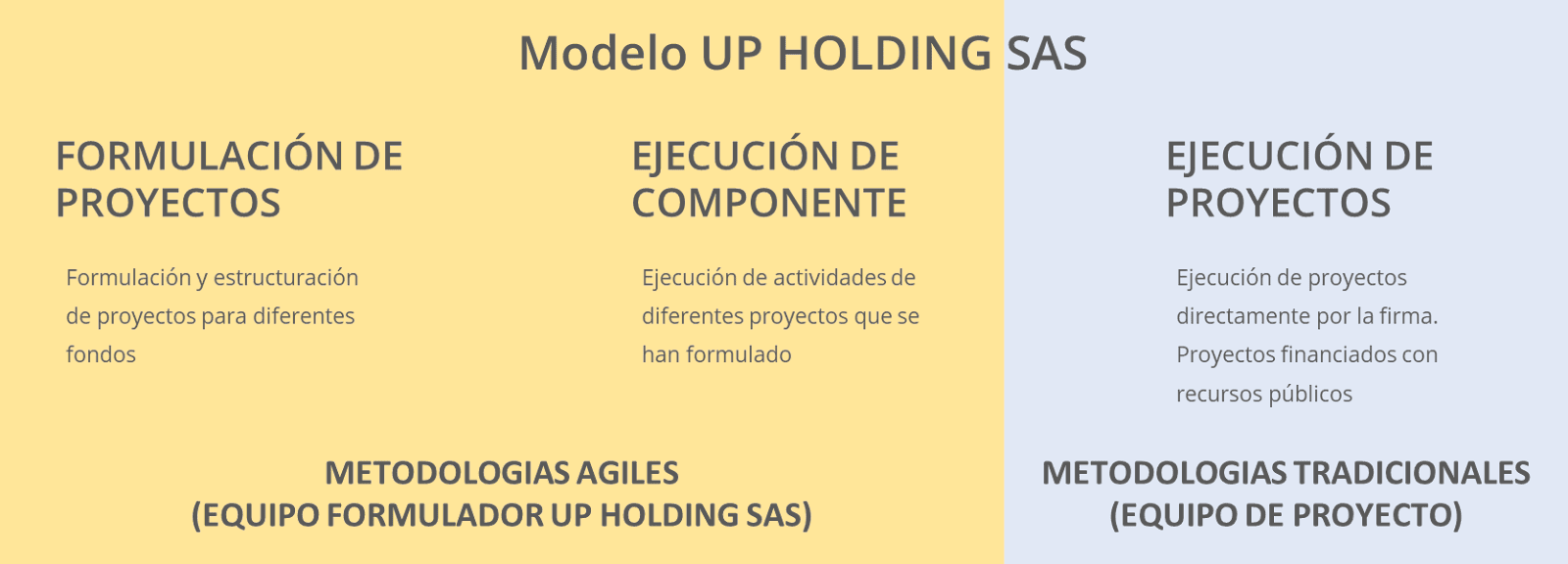 UP HOLDNG S.A.S. define tres líneas de negocio que ha venido desarrollando durante los 7 años, estas líneas se presentan a continuación:Línea 1 - Formulación de proyectos: Esta línea es la más importante para la empresa, debido a que es el motor del negocio y es la línea que le da vida a las otras dos líneas de negocio siguientes. En esta UP HOLDING S.A.S. logrado tener la aprobación de más de 28 proyectos a nivel nacional, por más de USD$47.000.000 fueron proyectos aprobados por el Fondo de Ciencia, Tecnología e Innovación. (UP HOLDING S.A.S. - DP, 2022)Dentro del reporte se encuentra que UP HOLDING S.A.S. ha trabajado estos 28 proyectos en 13 departamentos como Caldas, Amazonas, Norte de Santander, Chocó, Arauca, Antioquia, Bolívar, Sucre, Cordoba y Guajira; teniendo gran experiencia en la gestión de recursos a nivel nacional.Línea 2 - Dirección de proyectos: El servicio de gerencia de proyectos, se presenta frente a los proyectos aprobados en la línea de formulación de proyectos, esto aprovechando que la empresa cuenta con el conocimiento técnico del proyecto y cuenta con alta experiencia en la ejecución de proyectos por medio de los recursos del Sistema General de regalías. (UP HOLDING S.A.S. - DP, 2020). Para el 2020, se destaca la aprobación de dos proyectos por Ciencia, Tecnología e Innovación donde UP HOLDING S.A.S. será el encargado de realizar la gestión de estos proyectos:Tabla . Rol Proyectos CTIPor lo tanto, teniendo en cuenta la magnitud de los proyectos que se esperan ejecutar desde la empresa UP HOLDING S.A.S., se trabaja en la definición de procesos de gestión de proyectos con el fin de poder responder técnicamente con el alcance, tiempo y costo definido dentro del proyecto.Línea 3 – Ejecución de componentes: Dentro de esta línea se ejecutan actividades de los proyectos aprobados en la línea de formulación de proyectos, teniendo más de 6.130 millones de pesos en contrataciones con diferentes entidades a nivel nacional; se han ejecutado contratos de suministro de equipos, procesos de formación en innovación, proyectos, formulación y gestión de conocimiento y asesorías especializadas. (UP HOLDING S.A.S. - DP, 2020) alguno de estos contratos de muestran a continuación:Ilustración . Ejecución de Componentes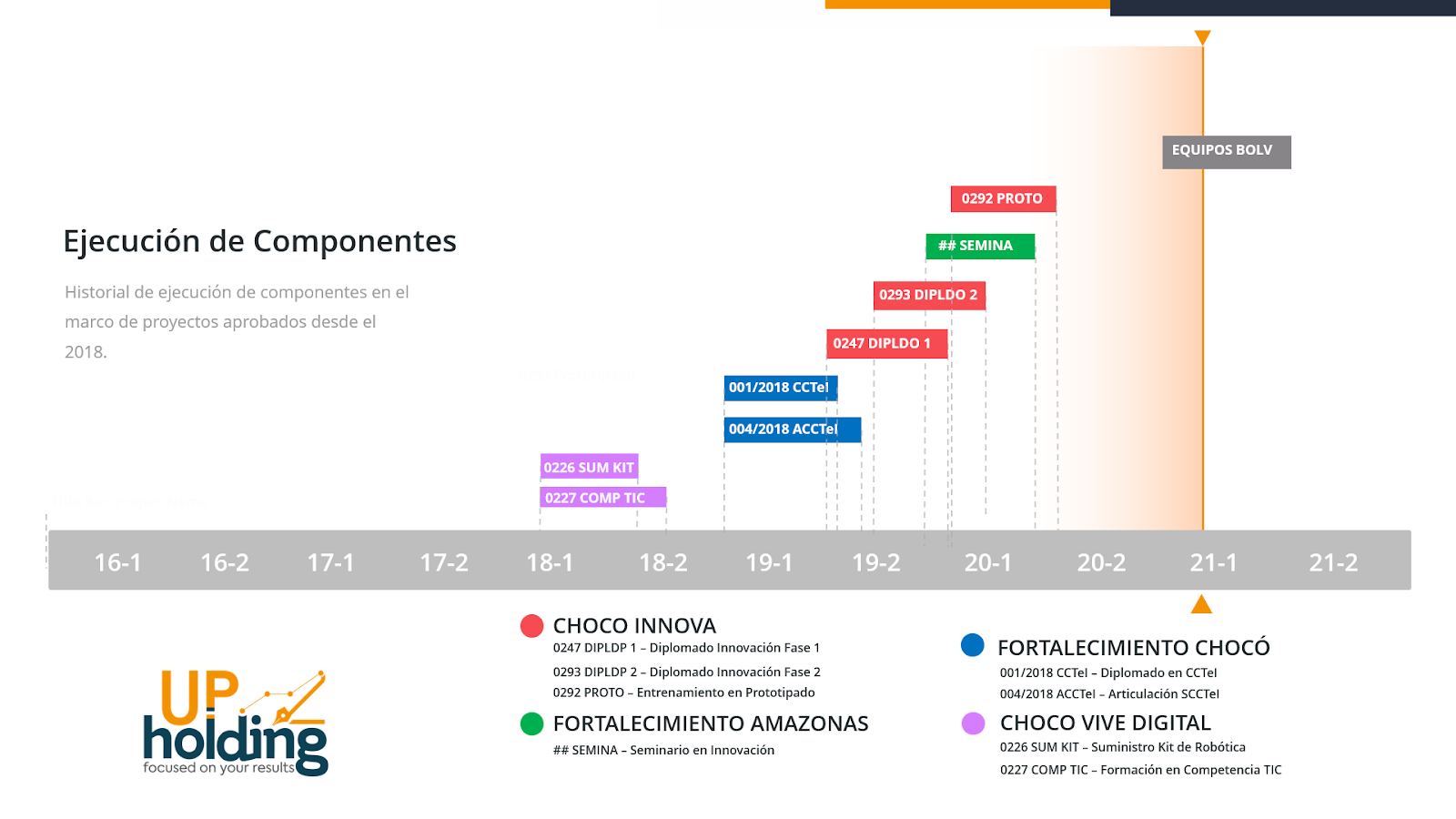 En conclusión, UP HOLDING S.A.S., por su amplio portafolio, sus alianzas estratégicas, sus recursos tecnológicos, su experiencia en diferentes tipos de proyectos y principalmente su Recurso Humano altamente calificado, es uno de los proveedores del mercado que ofrece una cobertura total a la demanda de productos y servicios de innovación, convirtiéndola en uno de los más importantes factores de Integración y desarrollo de proyectos de Ciencia, tecnología e Innovación (CTi).Experiencia de UP HOLDING S.A.S. En todos los proyectos UP HOLDING S.A.S., ha participado desde la formulación hasta la gerencia, demostrando una de las principales competencias en la formulación, ejecución y control de proyectos de Ciencia, Tecnología e Innovación enfocada a productos y servicios de nivel empresarial.Dentro de los Planes fundamentales del Plan Estratégico de UP HOLDING S.A.S., está la capacidad para formular y dirigir proyectos, siendo esté una de sus mayores fortalezas de la entidad por la responsabilidad, compromiso y transparencia en la ejecución de proyectos.Estructura Organizacional y Equipo de TrabajoIlustración . Estructura Organizacional UP HOLDING S.A.S.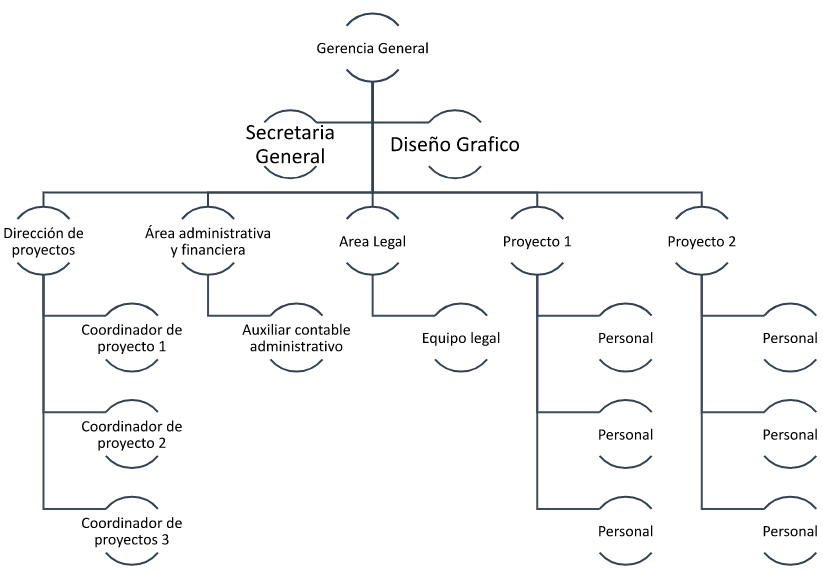 Organigrama del Proyecto de InversiónDentro del proyecto se generan 14 cargos por medio de prestación de servicios, así:Ilustración . Organigrama Proyecto de InversiónEl equipo de trabajo es interdisciplinario, y cuenta con los profesionales en las diferentes áreas. Es muy importante resaltar que las áreas que cuentan con más personas son la: Administrativa, contable y financiera, dada la exigencia de los proyectos en la administración de los recursos.Reconocimientos Y PrestigioUP HOLDING S.A.S., es reconocida por ser una de las empresas privadas ejecutoras de proyectos de Ciencia, Tecnología e Innovación con recursos del Sistema General de Regalías (SGR), debido en gran parte a la dinámica interacción que ha tenido con los diferentes aliados estratégicos (Cámara de Comercio, Parquesoft, Gobernaciones, Universidades y Alcaldías) en los 13 departamentos de Colombia donde se han ejecutado este tipo de proyectos de inversión.Ilustración . Quien es UP HOLDING S.A.S.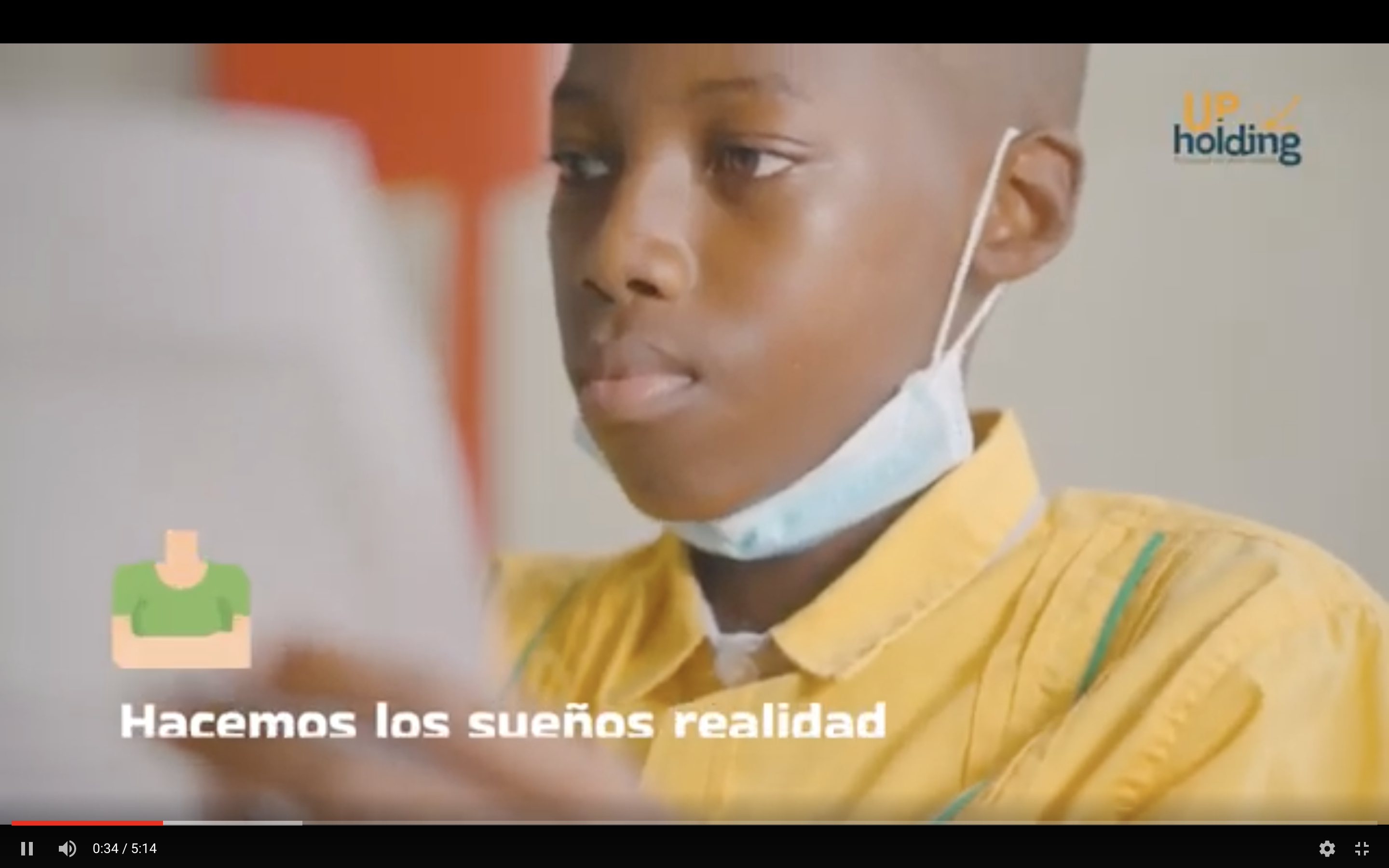 Fuente: https://youtu.be/eVZeXhE7r_kActualmente UP HOLDING S.A.S. se encuentra certificada en ISO 9001:2000 en el alcance de formulación, estructuración, gestión y ejecución de proyectos de competitividad, tecnología e innovación y gestión del conocimiento, por el ente certificador Bureau Veritas, desde el 14 de marzo de 2022.Ilustración . Certificación ISO 9001:2000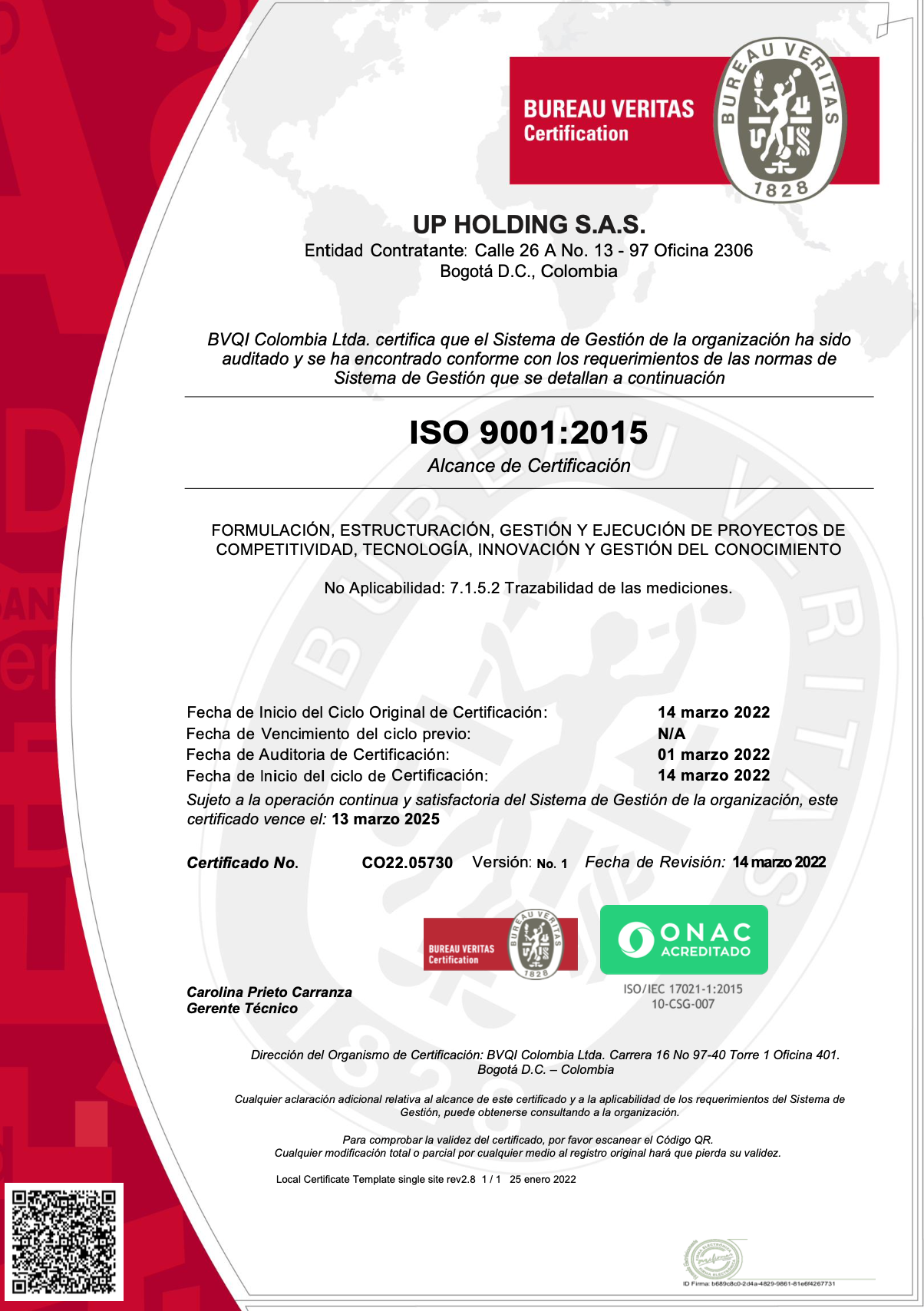 Igualmente, UP HOLDING S.A.S., por su amplio portafolio, sus alianzas estratégicas globales, sus recursos tecnológicos, su experiencia en diferentes tipos de proyectos y principalmente su Recurso Humano, es uno de los proveedores del mercado que potencialmente puede ofrecer una cobertura total en la formación de innovación empresarial y talleres de prototipado; cumpliendo con la experiencia demandada por el proyecto para este tipo de actividades.Dentro del conjunto de proyectos desarrollados por UP HOLDING S.A.S., se destaca el ejecutado en el departamento del Choco, el cual se ha caracterizado por el fortalecimiento de capacidades de CTeI para la innovación educativa en educación básica y media, mediante uso de TIC en instituciones educativas oficiales, el cual ha aumentado el acceso a las TIC e incrementado los procesos de apropiación e integración de estas.Por otro lado, UP HOLDING S.A.S., tiene experiencia en la ejecución de proyectos de impacto regional, los cuales le dan la capacidad operativa, administrativa y humana para ejecutarlos y gestionarlos con resultados satisfactorios de calidad. Estos proyectos se han llevado a cabo con instituciones como Colciencias, Ministerio de las TIC y Gobernación de Sucre; todos ellos orientados al desarrollo de tecnología e innovación a nivel regional y empresarial.De UP HOLDING S.A.S. se destaca que cuenta con el acompañamiento de un equipo humano altamente calificado, que garantiza el éxito en la gestión de recursos y la efectividad en los resultados en las diferentes regiones del país, personal que ha sido exaltado por instituciones universitarias nacionales y que están comprometidos con el crecimiento empresarial y desarrollo en Ciencia, Tecnología e Innovación del país.De acuerdo con lo anterior, se demuestra que UP HOLDING S.A.S. en los siete años de operación cuenta con el reconocimiento, capacidad técnica, operativa, administrativa y experiencia para la ejecución de las actividades que demanda el proyecto.Experiencia General En ContrataciónTabla 5. Experiencia GeneralViabilidad Jurídica Teniendo en cuenta la normatividad vigente Ley 2056 de 2020, Decreto No. 1821 de 2020, el Decreto No 625 de 2022 y el Manual de Contratación de UP HOLDING S.A.S. que,  permiten al ejecutor del proyecto de inversión proveer directamente bienes y servicios siempre y cuando tenga la capacidad jurídica, técnica y financiera, para el caso concreto, UP HOLDING S.A.S. ha demostrado que, con las bases indicadas y los objetivos claros, fue posible generar un panorama frente a quien observe el desarrollo progresivo en sus capacidades, siendo hoy día reconocido en los temas que son de su resorte por el contenido y desarrollo de los proyectos y servicios que a diario presta. Esta calidad le permite argumentar con hechos que, el UP HOLDING S.A.S. cuenta con altos niveles de competitividad además de la idoneidad y experiencia requerida para la toma de iniciativas, desarrollo, formulación y ejecución relacionados con la misión para la cual fue creado. Dicho esto, el UP HOLDING S.A.S.  tiene la capacidad no solo de ser cooperante, ejecutor del proyecto BPIN 2021000100230 DESARROLLO DE CAPACIDADES EN GESTIÓN DE LA INNOVACIÓN EMPRESARIAL PARA LAS EMPRESAS DEL SECTOR TURISMO, ECONOMÍA NARANJA Y AGROPECUARIO DEL DEPARTAMENTO DEL HUILA sino también de desarrollar los componentes y actividades que hacen parte del proyecto y en los que están habilitados por reunir todos los requisitos necesarios que permiten tener los mejores resultados, pues son principalmente ellos quienes velarán por la correcta ejecución del proyecto que tantas expectativas despliega en la comunidad del Departamento del Huila.JUSTIFICACIÓN ESPECÍFICA POR ACTIVIDADE1-A03 Formar en innovación empresarial y herramientas de innovación a empresarios, colaboradores y facilitadores en el Departamento de HuilaFormación en Innovación y herramientas de innovación empresarialGuía de Sendero de Innovación empresarial para Facilitadores y empresarios Plataforma de formación web con contenidos del diplomadoEl departamento del Huila cuenta con un potencial humano, ambiental, económico y de capital social que le permite encaminarse de forma plena hacía el desarrollo sostenible, incluyente y próspero. Es así, como en la agenda 2030 de los Objetivos de Desarrollo Sostenible  para Colombia, los cuales consisten en un conjunto de 17 objetivos destinados a perseguir la igualdad entre las personas, proteger el planeta y asegurar la prosperidad sin dejar a nadie atrás permitirá abordar temas en torno a la Reactivación Económica y la Seguridad alimentaria del departamento del Huila, ya que son un instrumentos de planificación, comprometiendo recursos e implementando acciones concretas para avanzar hacia mayores niveles de bienestar y progreso de sus habitantes.En primera instancia, el Departamento es fuente potencial alimentaria del país, sus tierras se encargan de distribuir a la capital y diferentes ciudades del país alimentos y bienes de calidad. “El Objetivo 2. Hambre cero: poner fin al hambre, lograr la seguridad alimentaria y la mejora de la nutrición y promover la agricultura sostenible”, ha permitido en Colombia enfatizar en el pilar del “Campo con Progreso”, que tiene como objetivo que entre 2018 y 2022 beneficiar a 550.000 productores con nueva asistencia técnica agropecuaria y 300.000 con un nuevo modelo de agricultura por contrato. A nivel del Huila, el trabajo en el campo ha fundamentado la economía del departamento, y el desarrollo socio cultural de la región, en torno al sector agropecuario y el potencial productivo de cada zona permitiendo obtener los medios de subsistencia para las familias: potencializar la productividad de la tierra a los servicios ecosistémicos y potencial de la biodiversidad. Con lo anterior y al hacer relación con el objetivo 2 de los ODS, queda más que claro que se debe capacitar al capital humano para el uso adecuado de las tierras del departamento del Huila para y así contribuir a la generación de alimentos de calidad y garantizar la sostenibilidad y el acceso a la alimentación del departamento y erradica en lo posible el hambre, que sigue siendo un problema no solo en el departamento, sino en todo el país. En segunda instancia y entorno a la reactivación económica, alcanzar mejores indicadores de desarrollo humano en perspectivas económicas, agroindustria y turismo asociado a la equidad y sostenibilidad. La cual dará una ruta para apostarle a una trasformación de la economía y una reactivación sostenible, la cual indica que se debe desarrollar en el sector agrícola y pecuario del Huila mejores prácticas productivas, en mayor productividad, adecuación de tierras y asistencia técnica, así como en mejoramiento de la comercialización, impulso de proyectos de capacitación y acceso a los bienes públicos que mejoren las condiciones de vida de los trabajadores y habitantes del campo, siendo estos unos de los focos para potencializar la innovación en la región. Por otro lado, se abarcarán focos de formación, en cuanto a la trasformación de procesos agropecuarios, que impliquen valores agregados tales como, inclusión de productores adopten sistemas agrícolas sostenibles y competitivos, capaces de mantener una relación respetuosa entre la producción y el medio ambiente; y encadenamientos productivos, que tendrán como base principal a los pequeños productores.  Los cuales se verán involucrados en el desarrollo del sector agrícola y pecuario del Huila se debe basar en mejores prácticas productivas, en mayor productividad, adecuación de tierras y asistencia técnica, así como en mejoramiento de la comercialización, impulso de proyectos de capacitación y acceso a los bienes públicos que mejoren las condiciones de vida de los trabajadores y habitantes del campo. Finalmente, el turismo en el Huila dinamiza la economía como imán de la inversión privada, genera una nueva dinámica productiva para soportar los requerimientos de los turistas, demanda la vinculación de capital humano y contribuye a la reducción de pobreza, sin embargo, es evidente que es necesario mejorar las capacidades de  los actores que intervienen en la cadena productiva, que incluye transporte, hospedaje, bebidas y comidas, artesanías y compras, guías, espectáculos, actividades de ocio, seguridad, comunicaciones y servicios de apoyo.Con base a lo anterior, lo ideal sería mejora la infraestructura, formar al capital humano en temas de servicio al cliente, aprender otro idioma, impulsar la formalización empresarial de los prestadores de servicios, planeación constante, innovación y la aplicación de tecnologías de la región; y promocionar las ventajas comparativas en torno a la potencia de la biodiversidad del departamento. A continuación, se evidenciarán las principales metas del objetivo, que a su vez serán el foco de formación en temas de innovación para el aseguramiento alimentario del departamento.Crecimiento económico sostenible Diversificar, mejorar e innovar la productividad económicaPromover políticas para el apoyo a la creación de empleo y el crecimiento de las empresas.Mejorar la eficiencia de los recursos en el consumo y la producción Promover políticas para el apoyo de la creación de empleo y el crecimiento de las empresas. Promover turismo sostenible y beneficioso.A continuación, se relaciona la descripción de las acciones a realizar en esta actividad, el presupuesto asignado y el objetivo de esta:Tabla 6. Componente DiplomadoSe debe tener en cuenta que la meta general de la actividad es de mínimo de 180 y hasta 270 empresas de los sectores priorizados y un mínimo de 72 y hasta 108 facilitadores formados en innovación empresarial.En cuanto al programa de formación a impartir, este se detalla a continuación:Tabla . Programa de Formación en Innovación EmpresarialE1-A04 Realizar capacitación en mediación en prototipado en producto, servicio y proceso para facilitadores en el Departamento del HuilaCapacitación en mediación en prototipadoKit de Innovación y PrototipadoEsta actividad desarrolla capacidades a los facilitadores en la formulación y gestión de proyectos de innovación empresarial, además se entrenan en mentoría para la aceleración de prototipos, con el fin de tener las competencias necesarias para acompañar a las empresas seleccionadas en su proceso de implementación cuando la decisión sea desarrollar prototipos que puedan ser llevados de media fidelidad a un PMV, esto basado en el tipo de innovación según los desafíos identificados y cómo medir la efectividad de los prototipos a lo largo de su proceso de construcción con validación en el mercado, siempre desde el punto de vista de un facilitador del ecosistema de innovación.Este acompañamiento se basa en la metodología de entrenamiento en prototipado parte de la necesidad de acelerar los procesos de prototipado de iniciativas desarrolladas en actividades de innovación, estas iniciativas pueden surgir de procesos de generación de capacidades en innovación a productores, empresarios o emprendedores; y/o procesos de innovación social con comunidades y entidades en región. La metodología de entrenamiento en prototipado se enfoca en lograr tener resultados a corto plazo por medio de acciones concretas, pasar de un concepto teórico a un ejercicio práctico / productivo que logre tener resultados significativos y tangibles, sin olvidar la generación de capacidades en cada uno de sus participantes, esto asegura que a lo largo del proceso apropiar diferentes conceptos para ser usados repetitivamente en su contexto abordando los desafíos económicos, sociales y ambientales actuales.Para lograr un entrenamiento exitoso, todo entrenador debe reconocer el contexto y estado inicial de cada una de los diferentes participantes del proceso, para esto se ha diseñado una ruta de evolución de un prototipo, tomando como bases el modelo de Niveles de madurez tecnológica – Technology Readiness Levels (TRLs) desarrollados por la NASA a medidas de los años 70, esto permite ubicar de manera precisa las características y el estado inicial en el cual se encuentra cada prototipo al iniciar el entrenamiento, para así lograr plantear la mejor ruta de acompañamiento para acelerar la evolución de cada prototipo acercándose cada vez más a un producto mínimo viable y a la implementación o despliegue. A continuación, se relaciona la descripción de las acciones a realizar en esta actividad, el presupuesto asignado y el objetivo de esta:Tabla . Componente Prototipado FacilitadoresSe debe tener en cuenta que la meta general de la actividad es de mínimo 72 y hasta 108 facilitadores capacitados en mediación de prototipado para productos, servicios y procesos.Así mismo, se establece el Programa de Formación de Prototipado para Facilitadores a impartir:Tabla . Programa de Formación de Prototipado para FacilitadoresE1-A05 Realizar entrenamiento técnico especializado en prototipado para empresas beneficiadas del proyecto. Acompañamiento en prototipadoKit de Innovación y PrototipadoRealización de evento de prototipadoPara la fase de entrenamiento en prototipado se trabajará con empresas que hayan participado en el programa de formación en innovación empresarial, el entrenamiento en prototipado consta en el acompañamiento para el diseño, desarrollo y validación de prototipos para cada una de las empresas beneficiarias, además, se acompañará en la articulación entre facilitadores y entidades para la formulación de los proyectos de formulación.Esta actividad plantea una estrategia de acompañamiento técnico y especializado a empresas del proyecto, para acelerar a un nivel de media y/o alta fidelidad de los prototipos de los perfiles de proyectos de innovación que han desarrollado durante la participación en la formación en innovación empresarial, por lo tanto este ejercicio busca aumentar las posibilidades de resultar seleccionado en convocatorias para la financiación de los proyectos y avanzar en el desarrollo del proyecto de innovación.El acompañamiento se realizará en modalidad virtual y presencial basados en la metodología “LearningbyDoing (LBD)” El learningbydoing es un método que se centra en la idea de aprender por medio del ‘hacer’. Así se desarrolla dentro de un contexto real y concreto. Gracias a este sistema se pueden resolver los problemas de cada organización y de qué manera se trabaja en equipo para ordenar las ideas y alcanzar los fines marcados. Los aciertos y los errores son la base de esta metodología que encuentra en la experimentación un camino para descubrir qué elementos funcionan y cuáles no en cada caso. En este método se apuesta por un aprendizaje natural y en equipo que apoya su veracidad en la práctica. Bajar las ideas del mundo conceptual al tangible es clave para conseguir aquello que una empresa necesita.Esta metodología formativa estimula la participación, la actividad y el materialismo. Asimismo, fomenta el hecho de compartir ideas con los compañeros, el descubrimiento a través de la ‘prueba-error’ y el desarrollo de una autoevaluación justa. Cabe señalar que desarrolla competencias básicas para la gestión de los recursos empresariales entre las que destacan liderar equipos, analizar y solventar problemas en común. Por último, estimula la capacidad de aprendizaje y la toma de decisiones para el liderazgo, el crecimiento y la innovación. La intervención será realizada por parte de mentores en prototipado, que tendrán espacios virtuales de acompañamiento por llamadas telefónicas o videollamadas con el grupo de participantes asignados y, por otra parte, un acompañamiento presencial donde se desarrollaran cuatro actividades que son diagnóstico y plan de trabajo, prototipado, seguimiento y preparación para eventos de prototipado. Además, este acompañamiento tendrá una mesa de ayuda base que podrá solucionar dudas a los participantes en términos generales del proceso, para preguntas, donde las que sean técnicas tendrán que agendar una visita con los expertos.MOMENTO 1 – ENTRENAMIENTO EN CAMPOPara el momento 1 se ejecutan 4 visitas a campo para lograr realizar la correspondiente mentoría y apoyar a los participantes en el desarrollo de las actividades en la aceleración de los prototipos por parte de expertos.Visita 1 - Diagnóstico y plan de trabajo: El objetivo de esta visita de campo es lograr entender el contexto real de cada uno de los participantes, conocer su nivel de evolución de cada una de las ideas innovadoras y asegurar hacer un diagnóstico detallado para así plantear un plan de trabajo donde se detallan diferentes retos que ayudarán al participante en su trabajo autónomo, para esta visita se tendrán que aplicar las siguientes herramientas:Matriz de validación de fidelidad: Esta herramienta es usada para hacer el diagnóstico de cada una de las ideas innovadoras que participan en el proceso de entrenamiento. Con el resultado de esta herramienta podremos identificar la fidelidad de cada uno de los prototipos y además podremos tener un diamante de dimensiones del prototipo que ayudará al mentor a programar un plan de trabajo e ir validando el avance de cada uno de los participantes.Modalidad: Mentor hacia la participante basada en el diálogoTabla . Matriz Evaluación de Fidelidad de PrototipoPlan de prototipado: Esta herramienta es el entregable final de esta visita, puesto que es donde se proyectarán las acciones que el participante debe realizar para poder acelerar su prototipo de la fidelidad en la que se encuentra a la fase que se espera llegar con el acompañamiento, es importante tener en cuenta los retos y las herramientas propuestas de cada fidelidad para diligenciar esta herramienta.Modalidad: Mentor hacia la participante basada en el diálogoIlustración . Herramienta Plan de Prototipado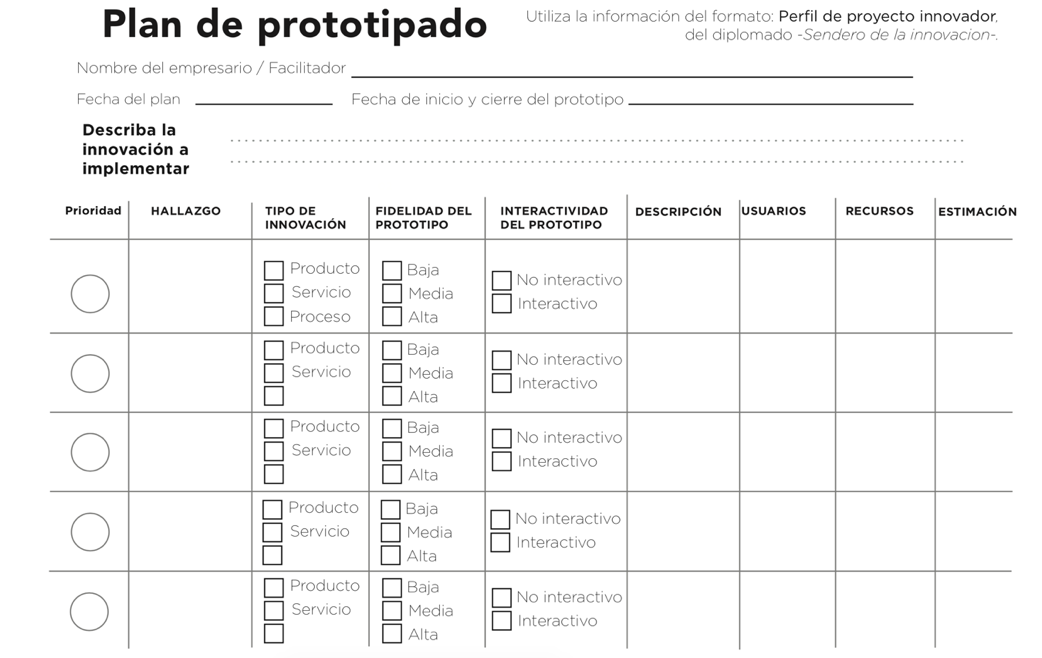 Visita 2 – Prototipado: En esta ocasión se busca llevar a los participantes a experimentar acciones reales de prototipado, para esto hará un taller de prototipado rápido que profundice los conceptos básicos de prototipado y además acerque al participante a ejercicios de validación constante. Para este ejercicio se tendrá en cuenta la siguiente condición:Si los prototipos están en fidelidad alta deben usar método SIT para poder fomentar la innovación desde prototipos ya avanzados y darle aprovechamiento a el Kit de prototipado, para prototipos que estén en fidelidad baja y media tendrán que usar las ID Card de prototipado.Tabla . Fidelidad PrototipoComo herramienta para esta visita se usará el Kit de prototipado, el cual será usado para los dos casos, esto buscando partir de un boceto a un prototipo tangible.  En este espacio se debe usar 100% el Kit de prototipado, esto tiene como objetivo dejar claros conceptos de prototipado que se deben usar durante todo el proceso de acompañamiento y que son bases para hacer evolucionar el prototipo de idea a una fidelidad alta, para esto es necesario desarrollar el taller de la siguiente manera:Tabla 12. Taller de Prototipado EmpresasCoopertición: Esta palabra es la combinación de COOPERACIÓN y COMPETICIÓN. Se basa en que los equipos deben cooperar los unos con los otros incluso cuando están participando en un Torneo por conseguir los mejores resultados.Se trata incluso de compartir conocimientos, es decir, si un equipo domina una habilidad puede enseñársela a otro equipo que no la domine tanto; o compartir piezas de recambio o cargadores con otros equipos si éstos las necesitan. De esta manera la participación en los Torneos cobrará más sentido si todos los equipos se acercan a la excelencia.Cada equipo debe hacer lo posible por obtener los mejores resultados en su participación, pero nunca a expensas de otro equipo. (First Lego, 2019)Visita 3 – Seguimiento en prototipado (Repetir): En esta visita se hará seguimiento al plan de prototipado, se validarán las tareas realizadas y los avances obtenidos por parte del participante, en este espacio se apoyará al participante en seguir acelerando el prototipo, planteando alternativas y herramientas para poder cumplir cada uno de los restos.Visita 4 – Preparación evento en prototipado: El objetivo de esta visita es realizar el último seguimiento al plan de prototipado, hacer observaciones a futuro de cómo debe seguir el empresario en el desarrollo del prototipo y recalcar la importancia de buscar financiación para la financiación de estos prototipos, además, esta visita se debe centrarse en la preparación de los prototipos para el evento, por lo tanto, se tendrán que preparar los requisitos mínimos que son los siguientes: Video del prototipo: video de duración de 5 minutos, donde se presenta de manera general el prototipo (lo más recomendado es que los asistentes lo suban a Youtube y generen un link público). Narrativa de evolución del prototipo: Presentar un registro fotográfico o incluso versiones del prototipo que demuestre los ajustes y mejoras.Registro y soportes de validación: los asistentes deberán llevar una bitácora en la cual reportarán los aprendizajes, hallazgos y mejoras realizadas de manera posterior a cada momento de validación.Pitch prototipado: este tipo de pitch es una presentación que incluye: descripción del problema/necesidad y arquetipo, propuesta de valor, descripción de la solución y demostración de atributos y beneficios del prototipo.En esta visita se recolectará de forma digital y física de cada uno de los participantes para hacer el correspondiente archivo y poder entregársela a los expertos para realizar las validaciones correspondientes. Los mentores deberán entregar la matriz de evolución de fidelidad de los prototipos actualizada con su última revisión de cada participante y los anexos solicitados para que los expertos puedan realizar la correspondiente valoración.Tabla . Matriz Evolución FidelidadNotas:Esta evaluación se realizará con mínimo 3 expertos de prototipado revisando los entregables por cada participanteEl puntaje final para cada empresa postulada será el resultado de la suma de los puntajes de cada criterio.Criterio de desempate: En caso de que dos entidades tengan el mismo puntaje se tendrá en cuenta como criterio de desempate la que haya obtenido mayor puntaje en el subcriterio de Validación. En caso de persistir el empate, se realizará un sorteo por balotas, del cual se levantará un acta firmada por los que intervienen en el sorteo.MOMENTO 2 – ENTRENAMIENTO VIRTUALEste entrenamiento virtual tendrá dos espacios virtuales los cuales complementan el entrenamiento en prototipado, esto debido al concepto mismo de la metodología, puesto que el trabajo debe estar en los participantes y podrán tener un apoyo de expertos que acompañen el avance del prototipo con asesorías personalizadas de manera ágil y efectivas que aseguren el cumplimiento de los objetivos planteados.Mesa de ayuda (Mesa asistencia en prototipado): Dentro de esta estrategia se acompaña en primera línea a los participantes, los integrantes de la mesa de ayuda tendrán el conocimiento general de la metodología para poder brindar en primera instancia respuestas a los participantes, esta instancia realizará las siguientes actividades y no hay límite de llamadas por parte de los participantes:Consultar las fichas de acompañamiento y plan de trabajo para dar en primera instancia una asesoría.Realizar el seguimiento por medio de llamadas a los participantes para motivar y validar el avance.Agendar las asesorías con el experto en prototipadoExpertos en prototipado: Tendrán el perfil de mentores durante el ejercicio de acompañamiento se encargarán de realizar un acompañamiento más detallado y especializado, a estos se les asignara por parte del proyecto una cantidad suficiente de participantes para llevar la asesoría.Realizar las visitas en campo Aplicar herramientas y diferentes alternativas a los participantes que contribuya al desarrollo del prototipadoRealizar mentorías especializadas que aporten a la aceleración del prototipo y realizar la evaluación constante de fidelidad.Actualizar las fichas de acompañamientoDurante todo el acompañamiento virtual se debe ir actualizando la matriz de evolución de fidelidad de un prototipo y el plan de prototipado, con el fin de dejar nuevos retos al empresario y actividades para su crecimiento.MOMENTO 3 – EVENTO DE PROTOTIPADOEn este momento se realizará un evento para presentar las experiencias que se desarrollaron durante el entrenamiento. El evento se ejecutará en 2 días presencial o virtualmente, este evento tiene como objetivo generar varios espacios de aprendizaje para los participantes, donde los participantes seleccionados podrán hacer sus primeras pruebas piloto y seguirán acercando sus prototipos a un Producto Mínimo Viable.Muestra de prototipos (Prueba Piloto): Se instalarán de espacios de exhibición, en donde las entidades acompañadas podrán dar a conocer sus productos, procesos y/o soluciones a sus clientes y usuarios finales, este espacio contará con una fuente de tráfico de personas, público general que pueda interactuar con cada uno de los prototipos.Se acomodará espacios para los participantes seleccionados con mayor puntaje, estos espacios estarán disponibles durante los dos días del evento, adicional a esto adecuarán algunos espacios compartidos algunos participantes con puntajes medio podrán exhibir sus productos en una franja de tiempo previamente definida.Sala de conexiones: Es un espacio en el que los participantes previamente seleccionados podrán validar en medio de una reunión con usuarios y clientes finales, además en estos espacios se citarán posibles aliados a nivel regional que podrán ser aliados estratégicos.Sala de comunicaciones: Es un espacio en el que los aliados de prensa de la región tendrán un lugar para entrevistarse con los participantes y conocer de primera mano todos los prototipos desarrollados.Recinto del conocimiento: Es un espacio en donde se impartirán dos charlas, una enfocada en motivación para el desarrollo de proyectos de innovación y otra enfocada en aprovechamiento de los recursos para el desarrollo de prototipos.A continuación, se relaciona la descripción de las acciones a realizar en esta actividad, el presupuesto asignado y el objetivo de esta:Tabla . Componente Prototipado EmpresasSe debe tener en cuenta que la meta general de la actividad es de mínimo de 180 y hasta 270 empresas acompañadas en el desarrollo del prototipo de su proyecto.En general, las actividades del proyecto que se deben satisfacer son las siguientes:Tabla 15. Actividades por SatisfacerEXPERIENCIA ESPECÍFICA UP HOLDING S.A.S. Tabla 16. Experiencia Específica ANÁLISIS DE OFERTAS ECONÓMICAS Y TIEMPOS DE ENTREGALas actividades por realizar en el proyecto DESARROLLO DE CAPACIDADES EN GESTIÓN DE LA INNOVACIÓN EMPRESARIAL PARA LAS EMPRESAS DEL SECTOR TURISMO, ECONOMÍA NARANJA Y AGROPECUARIO DEL DEPARTAMENTO DEL HUILA BPIN 2021000100230, son las siguientes:E1-A03. Formar en innovación empresarial y herramientas de innovación a empresarios, colaboradores y facilitadores en el Departamento del Huila.Formación en Innovación y herramientas de innovación empresarialGuía de Sendero de Innovación empresarial para Facilitadores y empresarios Plataforma de formación web con contenidos del diplomadoE1-A04 Realizar capacitación en mediación en prototipado en producto, servicio y proceso para facilitadores en el Departamento del HuilaCapacitación en mediación en prototipadoKit de Innovación y PrototipadoE1-A05 Realizar entrenamiento técnico especializado en prototipado para empresas beneficiadas del proyecto. Acompañamiento en prototipadoKit de Innovación y PrototipadoRealización de evento de prototipadoSe debe tener en cuenta que la meta general de las tres actividades para la formación (Diplomado y Prototipado), acompañamiento y guía de sendero de innovación es de mínimo de 180 y hasta 270 empresas de los sectores priorizados y un mínimo de 72 y hasta 108 facilitadores. Así mismo, la de la plataforma de formación y evento de prototipado, la meta es de uno (1).Tabla 17. Propuestas PresentadasTeniendo en cuenta las diferentes propuestas, se encuentra que UP HOLDING S.A.S. es la mejor opción teniendo en cuenta lo siguiente:Calidad:UP HOLDING S.A.S. ofrece dentro de su propuesta factores de calidad respecto de otros proponentes, respaldada por la experiencia específica en la ejecución de contratos con objetos contractuales relacionados con los requerimientos realizados en este proceso y en la implementación de las actividades pretendidas en el proyecto de inversión. Así las cosas, para este proceso, se tendrán en cuenta los siguientes componentes de calidad:Salones dotados con medios Audiovisuales para la ejecución de las horas presenciales del diplomadoFormadores con cinco (5) años de experiencia en procesos de formación en Innovación de productos y/o servicios, prototipado empresarial, modelos de negocio, planeación estratégicaVincula a talento local del departamento en el desarrolla de las actividades.Diseño Metodológico, desarrollo de presentación y sesión presencial de transferencia previa para formadores, asesores técnicos y el equipo del proyectoPlataforma web del diplomado activa y con soporte web hasta la ejecución final del proyecto. Precio:UP HOLDING S.A.S. presenta la Oferta más Económica, por un valor de DOS MIL SEISCIENTOS NOVENTA Y SEIS MILLONES CUATROCIENTOS OCHENTA Y NUEVE MIL SETECIENTOS SESENTA PESOS MCTE ($2.696.489.760) incluido IVA, siendo la más económica entre las dos ofertas y equivalente al valor del Presupuesto oficial.Oportunidad:UP HOLDING S.A.S. propone en su Oferta, el menor tiempo de entrega, garantizando un tiempo de ejecución de siete (7) meses después de aprobada la propuesta.Anexos: Se adjunta al presente documento:Ofertas del mercado.Certificado de experiencia y contrato de uno de los proyectos mencionados en la experiencia especifica.PLAZO DE EJECUCIÓNEl plazo para la ejecución será de siete (7) meses ajustados completamente al cronograma presentado para la convocatoria, a partir de la fecha de aprobación de la propuesta.RIESGOS PREVISTOS EN EL DESARROLLO DEL OBJETO DEL CONTRATOTabla 18. Riesgos PrevistosOBLIGACIONES, RESPONSABILIDADES Y FORMA DE PAGOLas obligaciones de UP HOLDING S.A.S., para el cumplimiento del objeto del contrato, son el alcanzar los objetivos y resultados estipulados dentro del mismo, y dentro del proyecto aprobado en su última versión BPIN 2021000100230. ObligacionesDurante la ejecución del objeto contractual, el contratista además de las obligaciones inherentes a su naturaleza y las derivadas de las disposiciones legales sobre la materia debe cumplir las siguientes obligaciones:Legales:Ejecutar el objeto del contrato en los términos y condiciones establecidos en este estudio previo, en el pliego de condiciones, en sus correspondientes anexos.Pagar por su cuenta los salarios, subsidios, prestaciones sociales, afiliación y contribuciones al Sistema Integral de Seguridad Social –EPS, pensión y ARL–, los aportes parafiscales –SENA, ICBF, Cajas de Compensación– y subsidio familiar, a que hubiere lugar, de todos sus empleados, especialmente del personal dispuesto por la organización del contratista para el cumplimiento del contrato, de acuerdo con las disposiciones del Régimen laboral colombiano y presentar en su oportunidad la respectiva certificación de cumplimiento de estas obligaciones, expedida por el revisor fiscal o su representante legal, de conformidad con las disposiciones del artículo 50 de la Ley 789 de 2002.Asumir el pago de todos los impuestos, tasas y contribuciones que se deriven de la celebración, ejecución y liquidación del contrato.Responder ante terceros por los daños que ocasione y que provengan de causas que le sean imputables.Presentar informe de avance mensual del contrato.Generales:Poner al servicio de la ejecución del Contrato, toda la capacidad administrativa, organizativa y operativa para el cumplimiento del objeto contractual. (De acuerdo con el Documento Técnico) Desarrollar una estrategia de divulgación para la participación de los beneficiarios en el proceso.Supervisar y realizar el seguimiento de los contratos derivados.Realizar seguimiento y medición de resultados e impactos según los lineamientos del proyecto.Cumplir con la meta de graduar a 360 personas formadas en innovación empresarial, con un mínimo de 180 y hasta 270 empresas de los sectores priorizados y un mínimo de 72 y hasta 108 facilitadores con habilidades para innovar en el Departamento del Huila. Entregar la guía de Sendero de Innovación empresarial para Facilitadores y empresarios con un mínimo de 180 y hasta 270 empresas de los sectores priorizados y un mínimo de 72 y hasta 108 facilitadores.Diseñar, orientar e implementar una plataforma de formación web con los contenidos del diplomado del sendero de innovación empresarial de acuerdo con lo establecido en el documento técnico del proyecto. Entregar kit de innovación y prototipado con un mínimo de 180 y hasta 270 empresas de los sectores priorizados y un mínimo de 72 y hasta 108 facilitadores. Cumplir con elementos de bioseguridad en cada una de las sesiones presenciales del diplomado y talleres de prototipado. Matricula:Diseñar y establecer la estrategia y/o plan de acción para el cumplimiento de la meta, desagregando su alcance. Este debe ser aprobado por el Coordinador Técnico.Realizar una propuesta técnico - financiera ante el Coordinador Técnico evidenciando el plan de acción diseñado.Presentar la hoja de vida de los formadores para que sean avaladas por el Coordinador Técnico.Realizar convocatoria para cada grupo de los beneficiarios seleccionados para una sesión de formalización de la matrícula.Realizar el evento de socialización.Asegurar las cartas de compromiso firmadas de todos los empresarios.Realizar previo al inicio del diplomado con los participantes socialización e implementación de la matriz de autodiagnóstico, generando la ruta de innovación a implementar a la medida de cada participante, garantizando acompañamiento para su realización.Diseñar hoja de ruta de innovación como guía para gestionar y potencializar los aspectos por mejorar en temas de innovación.Ejecución:Contar con el personal tanto logístico como de formación previo inicio de las actividades.Preparar el material que será de uso de los formadores y de los participantes. Socializar con el equipo el material dispuesto para el diplomado.Realizar reuniones de alineación con el equipo de formadores para asegurar el correcto entendimiento del objetivo del Diplomado, el contenido temático, metodologías, herramientas obligatorias y actividades administrativas.Garantizar la transferencia del conocimiento de la totalidad del contenido programático.Garantizar la asistencia mínima (80%) de los beneficiarios a los diplomados mediante la utilización de apoyos que permitan convocar previo a cada sesión a los beneficiarios, mediante contacto humanizado y directo.Verificar y avalar la asistencia de los beneficiarios tanto a la modalidad presencial como del trabajo autónomo en cada uno de los módulos y su contenido.Entregar reportes de asistencia semanalmente.Garantizar logísticamente la realización del diplomado en cada zona establecida, validando previo inicio de las actividades todos los requerimientos informados por la supervisión. (Salones, Sillas, Refrigerios, computador, videobeam, sonido, etc.)Garantizar la entrega del material didáctico de apoyo para el desarrollo de las actividades a cada participante (Cartillas, Kits y todo el material de trabajo pertinente para garantizar el buen desempeño).Aplicar dentro del proceso de formación el uso del Kit de innovación y los servidores de aula.Contar con el personal idóneo requerido para el buen desarrollo de los cursos, para cada foco (9 focos) del diplomado contar como mínimo con 1 apoyo técnico que acompañe tanto a la entidad como a los beneficiarios en todas las etapas del proceso. Así como el personal de apoyo administrativo que permita realizar un buen seguimiento al desarrollo de cada actividad. (se considera viable el apoyo por pasantes).Aplicar los criterios de evaluación de los procesos de aprendizaje definidos en las especificaciones técnicas.Entregar reportes de evaluaciones de clases y formadores semanalmente.Documentar y llevar trazabilidad de todas las actividades programadas con los soportes respectivos, permitiendo evidenciar el avance parcial de cada participante.Entregar oportunamente los instrumentos de validación y de valoración de las actividades, que le permitan generar el diagnóstico requerido por beneficiario.Garantizar la entrega y el acceso de memorias digitales colgadas a la plataforma virtual para los participantes con los contenidos temáticos.Cumplir con la intensidad horaria de los diplomados ya sean presenciales, trabajo autónomo o virtuales y realizar el registro y la trazabilidad por participante.Garantizar el mínimo de estudiantes por sesión y presentar informes mensuales de ejecución a más tardar el 05 de cada mes.Realizar hitos de evaluación dentro del proceso de acompañamiento y formación que genere alertas en el desarrollo y evolución de los participantes para los proyectos de innovación. Realizar finalizado el diplomado con los participantes un diagnóstico final para validar la mejora de los participantes, garantizando acompañamiento para su realización.Realización de evento de prototipado en los municipios indicados por el Coordinador Técnico (mínimo 8 municipios diferentes), generando procesos de validación y muestra de los proyectos desarrollados durante el proyecto.Realizar entrenamiento técnico especializado en prototipado para empresas beneficiadas del proyecto, de acuerdo con la descripción de la actividad establecida en el documento técnico del proyecto.Realizar capacitación en mediación en prototipado en producto, servicio y proceso para facilitadores, de acuerdo con la descripción de la actividad establecida en el documento técnico del proyecto. 	Ejecutar las actividades contratadas de acuerdo con el cronograma aprobado y entregar dentro del plazo de ejecución pactado.Pagar oportunamente al personal contratado los honorarios, salarios y prestaciones sociales conforme a las leyes vigentes.El contratista deberá presentar cada mes en el día (30) al supervisor un informe de ejecución, anexando los siguientes soportes según sea el caso: Registro de asistencia, registro fotográfico, actas de acompañamiento, certificados formación, acta de entrega a satisfacción, rutas de formación, listado de socialización, documentos técnicos y detalle de desarrollo de eventos. Este registro será revisado por el supervisor del contrato y será fundamento de la verificación de cumplimiento que éste lleve a cabo.Informar oportunamente al supervisor del contrato para que por su intermedio solicite prórroga o suspensión del contrato, si a ello hay lugar.Suscribir el acta de iniciación, actas parciales, adiciones, prorrogas, otrosíes, final del contrato y el acta de liquidación del contrato, de forma conjunta con el supervisor del contrato. El acta de liquidación también será suscrita por el ordenador del gasto.Aportar con cada acta de pago todos los documentos y soportes necesarios para tramitar el pago de acuerdo con la lista de chequeo o de requisitos que le suministre el supervisor del contrato.Reportar información de acuerdo con los lineamientos de la entidad.Realizar análisis de resultados e informe final.  Forma de PagoLa forma de pago, para el proyecto se estipula de la siguiente manera:Tabla 19. Forma de PagoPara constancia se firma en Bogotá a los dieciséis (16) días del mes de junio del año dos mil veintidós (2022). MARISOL CARANTÓN AGUDELORepresentante Legal UP HOLDING S.A.S.PLAN(2018-2022) Pacto por Colombia, pacto por la equidadPACTOII. Pacto por el emprendimiento, la formalización y la productividad: una economía dinámica, incluyente y sostenible que potencie todos nuestros talentosLÍNEA2.	Transformación	empresarial:	desarrollo	productivo, innovación y adopción tecnológica para la productividadPROGRAMA3903 – Desarrollo Tecnológico e innovación para crecimiento empresarial.PLANPlan de Desarrollo Económico y Social “HUILA CRECE” vigencia 2020-2023ESTRATEGIASECTOR 39. CIENCIA, TECNOLOGÍA E INNOVACIÓNPrograma: 2. Desarrollo tecnológico e innovación para el crecimiento empresarial. Al Servicio de la Gente.PROGRAMAOrientar y consolidar capacidades para la gestión de la innovación en las empresasALTERNATIVA DE SOLUCIÓNDESCRIPCIÓNDEPARTAMENTOTOTAL PROYECTOAÑO FORMULADOAPROPIACIÓN SOCIAL DE CTeIMedellín Vive DigitalANTIOQUIA$ 1.600.000.0002015APROPIACIÓN SOCIAL DE CTeIArauca vive digitalARAUCA$ 1.800.000.0002015APROPIACIÓN SOCIAL DE CTeIChoco vive digitalCHOCO$ 2.500.000.0002015APROPIACIÓN SOCIAL DE CTeIPromover la inclusión digital en la comunidad educativa de choco a través de la puesta en marcha de una iniciativa social que permita desarrollar competencias de pensamiento lógica matemática orientado a las ciencias de la computación para disminuir la brechaCHOCO$ 1.350.000.0002015EMPRENDIMIENTOCreación de un vive lab en el municipio de Quibdó chocóCHOCO$ 750.000.0002016EMPRENDIMIENTOImplementar una estrategia de generación de ingresos por medio de emprendimientos e iniciativas de empleabilidad con enfoque reconciliador en la industria creativa para jóvenes víctimas del conflicto armado en el municipio de Arauca.ARAUCA$ 450.000.0002017EMPRENDIMIENTOImplementar una estrategia de reparación integral y fortalecimiento de emprendimientos agrícolas, para mejorar la calidad de vida de las víctimas del conflicto armado en manzanares, Marquetalia y PensilvaniaCALDAS$ 1.000.000.0002017EMPRENDIMIENTOImplementación de una estrategia integral de seguridad alimentaria, medidas de satisfacción y garantías de no repetición para mejorar la calidad de vida de víctimas en los municipios de Tadó, Atrato y RiosucioCHOCO$ 2.333.334.0002017FORTALECIMIENTO SISTEMA CTeIFortalecimiento y articulación del sistema de cctei a través del desarrollo de agendas integradas en el departamento de chocóCHOCO$ 2.045.130.9172018INNOVACIÓN EMPRESARIALDesarrollo de capacidades, competencias y habilidades en gestión de la innovación empresarial para el departamento del chocóCHOCO$ 7.818.924.9002018FORTALECIMIENTO SISTEMA CTeIFortalecimiento y articulación del sistema de cctei a través del desarrollo de agendas integradas en el departamento de amazonasAMAZONAS$ 5.378.533.0002019APROPIACIÓN SOCIAL DE CTeIFortalecimiento de las capacidades en ctei mediante la apropiación social del conocimiento en el departamento de bolívarBOLÍVAR$ 20.097.933.0002019APROPIACIÓN SOCIAL DE CTeIFortalecimiento de las capacidades en ctei mediante la apropiación social del conocimiento en el departamento de chocóCHOCO$ 15.330.000.0002019INNOVACIÓN EMPRESARIALDesarrollo de capacidades, competencias y habilidades en gestión de la innovación empresarial para el departamento de Norte de SantanderNORTE DE SANTANDER$ 15.384.600.0002019INNOVACIÓN EMPRESARIALImplementación de estrategias para la adopción de procesos de innovación en las unidades productivas agropecuarias que atiendan las problemáticas derivadas por la emergencia económica, social y ecológica por el covid-19 en el departamento de bolívarBOLÍVAR$ 8.265.633.0002020INNOVACIÓN EDUCATIVAFortalecimiento de capacidades de ctei para la innovación educativa en educación básica y media, mediante uso de tic en instituciones oficiales del departamento de chocó.CHOCO$ 6.189.440.7462020INNOVACIÓN EMPRESARIALImplementación de estrategias para la adopción de procesos de innovación en las unidades productivas agropecuarias que atiendan las problemáticas derivadas por la emergencia económica, social y ecológica por el covid-19 en el departamento de la guajiraLA GUAJIRA$ 10.252.749.2212020INNOVACIÓN EMPRESARIALDesarrollo de capacidades en gestión de la innovación empresarial para las empresas del sector turismo, agropecuario y agroindustrial del departamento de sucreSUCRE$ 6.848.145.5202020INNOVACIÓN EMPRESARIALImplementación de estrategias para la adopción de procesos de innovación en las unidades productivas agropecuarias que atiendan las problemáticas derivadas por la emergencia económica, social y ecológica por el covid-19 en el departamento de sucreSUCRE$ 10.231.274.1382020FORTALECIMIENTO SISTEMA CTeIFortalecimiento del sistema de ctei a través del desarrollo de instrumentos de cooperación en ctei en el departamento de bolívarBOLÍVAR$ 2.252.648.1542021INNOVACIÓN EMPRESARIALImplementación de estrategias para la adopción de procesos de innovación en las unidades productivas del sector turismo, agroindustria e industrias creativas y culturales del departamento de bolívar.BOLÍVAR$ 6.963.103.2202021APROPIACIÓN SOCIAL DE CTeIFortalecimiento de las capacidades en ctei mediante la apropiación social del conocimiento en el departamento de córdoba.CÓRDOBA$ 8.537.302.9422021INNOVACIÓN EMPRESARIALImplementación de estrategias para la adopción de procesos de innovación en las unidades productivas de los sectores comercio, turismo, agropecuarios y agroindustria del municipio de montería, departamento de córdoba.CÓRDOBA$ 4.650.717.5502021INNOVACIÓN EMPRESARIALDesarrollo de capacidades en gestión de la innovación empresarial para las empresas del sector turismo, economía naranja y agropecuario del departamento de huilaHUILA$ 6.431.069.3582021INNOVACIÓN EMPRESARIALImplementación del centro de innovación y productividad para el departamento del huilaHUILA$ 10.486.197.6902021FORTALECIMIENTO SISTEMA CTeIFortalecimiento del sistema de ctei a través del desarrollo de instrumentos de cooperación en ctei en el departamento de la guajira.LA GUAJIRA$ 2.043.475.8142021INNOVACIÓN EMPRESARIALDesarrollo de capacidades en gestión de la innovación con énfasis en biodiversidad para las empresas del sector turismo, economía naranja, agropecuario y agroindustrial que apalanquen la competitividad del departamento del meta.META$ 10.651.557.5002021INNOVACIÓN EDUCATIVAFortalecimiento de capacidades de ctei para la innovación educativa en educación básica y media, mediante uso de tic en instituciones oficiales del departamento del HuilaHUILA10.039.000.000,002021TOTAL$ 181.680.770.670BPINNOMBREENTIDADESROL DE UP HOLDING S.A.S.TOTAL PROYECTO
(Millones)LUGAR2020000100056Desarrollo de capacidades en gestión de la innovación empresarial para las empresas del sector turismo, agropecuario y agroindustrial del departamento de Sucre.Parquesoft Bogotá – UP HOLDING S.A.S.
Universidad de SucreGerencia Proyecto$ 6.848Sucre2020000100628Fortalecimiento de capacidades de CTeI para la innovación educativa en educación básica y media, mediante uso de TIC en instituciones oficiales del departamento de Chocó.UP HOLDING S.A.S.
Gobernación de Chocó
RENTIC SASEntidad Ejecutora$ 6.189Chocó2020000100183Desarrollo de capacidades en gestión de la innovación con énfasis en biodiversidad para las empresas del sector turismo, economía naranja, agropecuario y agroindustrial que apalanquen la competitividad del departamento del meta.UP HOLDING S.A.S.
Gobernación del Meta
UnicompensarEntidad Ejecutora$ 10.000Meta2021000100235Fortalecimiento de capacidades de ctei para la innovación educativa en educación básica y media, mediante uso de tic en instituciones oficiales del departamento del HuilaUP HOLDING SAS
Gobernación del HuilaEntidad Ejecutora$ 10.000Huila2021000100230Desarrollo de capacidades en gestión de la innovación empresarial para las empresas del sector turismo, economía naranja y agropecuario del departamento de HuilaUP HOLDING S.A.S.
Gobernación del Huila
Cámara de Comercio de HuilaEntidad Ejecutora$ 6.000Huila2021000100435Implementación del centro de innovación y productividad para el departamento del HuilaUP HOLDING SAS
Cámara de Comercio de HuilaEntidad Ejecutora$ 10.000HuilaNo.Empresa o entidad contratanteValor ContratoCONSECUTIVO RUPOBJETO DEL CONTRATO1CORPORACIÓN CARIBETIC$ 23.200.0001Realizar la estrategia de integración y registro de la oferta y la demanda de servicios de la industria de tecnologías de la información de Colombia, dentro del “Plan estratégico para la implementación de la herramienta de Autodiagnóstico como Fortalecimientos a las empresas TI” 2FUNDACIÓN PARQUE TECNOLÓGICO DE SOFTWARE DE BOGOTÁ$ 468.680.7762Suministro para garantizar la efectiva ejecución del proyecto “Arauca vive digital”3FUNDACIÓN PARQUE TECNOLÓGICO DEL SOFTWARE DE ANTIOQUIA$ 279.491.2313El contratista prestara sus propios medios y autonomía administrativa los servicios profesionales y de apoyo de la gestión, como consultor: aunando esfuerzos, técnicos, administrativos y financieros para impulsar el ecosistema digital en el municipio de Medellín a través de la ejecución del proyecto “Medellín vive digital”4FUNDACIÓN PARQUE TECNOLÓGICO DE SOFTWARE DE BOGOTÁ$ 196.510.2064Habilitar, incrementar y conservar las capacidades TIC a través de la dotación tecnológica de un laboratorio de innovación y desarrollo tecnológico en Arauca4FUNDACIÓN PARQUE TECNOLÓGICO DE SOFTWARE DE BOGOTÁ$ 196.510.2064Habilitar, incrementar y conservar las capacidades TIC a través de la dotación tecnológica de un laboratorio de innovación y desarrollo tecnológico en Arauca4FUNDACIÓN PARQUE TECNOLÓGICO DE SOFTWARE DE BOGOTÁ$ 196.510.2064Habilitar, incrementar y conservar las capacidades TIC a través de la dotación tecnológica de un laboratorio de innovación y desarrollo tecnológico en Arauca5FUNDACIÓN PARQUE TECNOLÓGICO DE SOFTWARE DE BOGOTÁ$ 719.426.0355Suministro de la co-creación, diseño, desarrollo, despliegue e implantación de un paquete de contenidos digitales pertinentes para la educación de multilenguaje (inglés y emberá) y desarrollo de estrategia de uso de herramientas tic para la educación media en los grados (8, 9, 10 y 11) en el municipio de Quibdó6FUNDACIÓN PARQUE TECNOLÓGICO DE SOFTWARE DE BOGOTÁ$ 508.000.0006Desarrollar cinco diplomados en formulación y gestión de proyectos de competitividad, ciencia, tecnología e innovación con una intensidad de 120 horas de las cuales 96 son presenciales y 24 virtuales, en los municipios de Istmina, Quibdó y Bahía Solano para un total de 172 personas formadas incluye convocatoria, selección, formación, certificación y seguimiento al compromiso de los beneficiarios con las horas de aporte a la Comisión Regional de Competitividad y a la Gobernación de Chocó7FUNDACIÓN PARQUE TECNOLÓGICO DE SOFTWARE DE BOGOTÁ$ 9.000.0007Adelantar las labores de consultoría para la representación en nuevos negocios de tecnologías de información para 5 productos de software vinculados a empresas de Parquesoft Bogotá, por cuenta y riesgo del adjudicatario del presente contrato8FUNDACIÓN PARQUE TECNOLÓGICO DE SOFTWARE DE BOGOTÁ$ 384.485.0008Articular las instancias que conforman el scctei en el departamento de chocó, diseñar una cadena de valor e interacción interinstitucional de ctei relacionados con las apuestas productivas del departamento de Choco,  alineación estratégica del plan regional de competitividad, ciencia, tecnología e innovación para el departamento del chocó, co-creación de una ruta de trabajo para el fortalecimiento de la triple hélice (universidad – empresa -estado) generando redes de confianza por medio de dos proyectos formulados de cctei”9UNIVERSIDAD TECNOLÓGICA DEL CHOCO$ 20.257.9009Suministro de kit de robótica y el respectivo entrenamiento con el fin de generar competencias en robótica a estudiantes y docentes en 8 municipios beneficiarios del proyecto en el departamento del choco10UNIVERSIDAD TECNOLÓGICA DEL CHOCO$ 769.087.00010Generación de competencias TIC en la comunidad educativa desarrollando habilidades de pensamiento en lógica matemática orientado a las ciencias de la computación en los municipios de Nuqui, Riosucio, Atrato, Istmina, Tado, Condoto, Unión Panamericana y Certegui en el departamento del Chocó11CORPORACIÓN PARA EL FORTALECIMIENTO DE LA COHESIÓN Y EL TEJIDO SOCIAL$ 168.071.53011Prestación de servicios profesionales para promover procesos de reparación integral, medidas de satisfacción, garantías de no repetición y memoria y verdad para 126 familias víctimas de los municipios de manzanares, Marquetalia y Pensilvania en el oriente de Caldas12RENTIC S.A.S.$ 650.341.47112Prestar servicios para la generación de habilidades y competencias a empresas como entrenamiento en gestión de la innovación logrando trasformar su cultura, en una cultura de innovación a través de la construcción de una ruta de innovación en tres subregiones del departamento del Chocó.13UNIVERSIDAD TECNOLÓGICA DEL CHOCO$ 588.571.79413Formar en innovación empresarial, herramientas de innovación a 156 empresarios, colaboradores y profesionales en mínimo dos subregiones del choco – ruta de innovación en el marco del proyecto “desarrollo de capacidades y habilidades en gestión de la innovación empresarial para el departamento del Choco”. Formar en innovación empresarial, herramientas de innovación a 22 empresarios, colaboradores y profesionales en el municipio de Capurgana Choco – ruta de innovación en el marco del proyecto “desarrollo de capacidades y habilidades en gestión de la innovación empresarial para el departamento del Choco”14UNIVERSIDAD TECNOLÓGICA DEL CHOCÓ$ 774.942.94114Formar en prototipado a empresarios, colaboradores, profesionales y facilitadores con cobertura para las cinco (5) subregiones del chocó en el marco“.14CORPORACIÓN COSMOS$ 438.075.86615"Fortalecimiento y articulación del sistema de a través del desarrollo de agendas integradas en el departamento de Amazonas" Objetivo: Desarrollo de cuatro (4) seminarios experienciales participativos de innovación dictado por expertos nacionales e internacionales, para la generación, difusión y adopción de tecnologías para crear o absorber innovación o nuevo conocimiento en cada sector productivo priorizado en el departamento de Amazonas.  Meta: (4) Seminarios de apoyo y fomento a la innovación desarrollado para los municipios de Puerto Nariño y Leticia con (210) personas beneficiadas, se debe contar por seminario mínimo con un representante de cualquiera de las áreas no municipalizadas por cada sector productivo16UNIVERSIDAD DE CARTAGENA$ 3.479.566.19416Compraventa, instalación y transporte de equipos tecnológicos17FUNDACIÓN TÉCNICA AMERICANA DE BOLÍVAR - FUNTAB$ 179.010.42017Prestación de servicios logísticos en el departamento de SUCRE.18APRENDIZAJE INTERACTIVO S.A.S$ 217.583.46318Contratar los servicios de apoyo logístico para la19APRENDIZAJE INTERACTIVO$ 477.030.88719Desarrollo de software para los diferentes proyectos de inversión de ctei20RENTIC SAS$ 57.263.01120Contratar el suministro de 50 equipos de cómputo y transporte e instalación de conectividad para 21 sedes educativas en el departamento de CHOCÓ.21FACTORY INTERACTIVE MEDIA SAS$ 81.270.00021Suministro de licencias desarrolladas para las sedes educativas del proyecto educatecCOMPONENTE PARA CONTRATARDESCRIPCIÓNACTIVIDADOBJETIVOVALORJulioAgostoSeptiembreDIPLOMADO- Formación en Innovación y herramientas de innovación empresarial de los sectores priorizados en el departamento de Huila. 
Duración: 120 horas 
Horas presenciales: 70
Horas de trabajo autónomo: 50
La formación debe desarrollarse acorde al Programa de Formación en Innovación Empresarial.  E1-A03 Formar en innovación empresarial y herramientas de innovación a empresarios, colaboradores y facilitadores en el Departamento de HuilaDesarrollar competencias y habilidades en innovación en las empresas del sector de turismo, economía naranja y agropecuario del Departamento del Huila$ 1.301.626.800,00DIPLOMADO- Guía de Sendero de Innovación empresarial para Facilitadores y empresarios.
- Plataforma de formación y web con contenidos.E1-A03 Formar en innovación empresarial y herramientas de innovación a empresarios, colaboradores y facilitadores en el Departamento de HuilaDesarrollar competencias y habilidades en innovación en las empresas del sector de turismo, economía naranja y agropecuario del Departamento del Huila$ 69.120.000,00TOTALTOTALTOTALTOTALTOTAL$ 1.370.746.800,00$ 1.370.746.800,00$ 1.370.746.800,00TEMÁTICAS POR IMPARTIR EN LA ACTIVIDAD DEL PROGRAMA DE FORMACIÓN EN INNOVACIÓN EMPRESARIAL:  SENDERO DE INNOVACIÓN EMPRESARIALTEMÁTICAS POR IMPARTIR EN LA ACTIVIDAD DEL PROGRAMA DE FORMACIÓN EN INNOVACIÓN EMPRESARIAL:  SENDERO DE INNOVACIÓN EMPRESARIALTEMÁTICAS POR IMPARTIR EN LA ACTIVIDAD DEL PROGRAMA DE FORMACIÓN EN INNOVACIÓN EMPRESARIAL:  SENDERO DE INNOVACIÓN EMPRESARIALTEMÁTICAS POR IMPARTIR EN LA ACTIVIDAD DEL PROGRAMA DE FORMACIÓN EN INNOVACIÓN EMPRESARIAL:  SENDERO DE INNOVACIÓN EMPRESARIALMODULOTEMASHORAS PRESENCIALHORAS TRABAJO AUTÓNOMOModulo I: 
Me observo “Innovación como catalizador de procesos empresariales”Objetivo: Apropiar a los asistentes del concepto de innovación, sus tipos, ventajas y diferencias, en compañía de las definiciones de ventaja competitiva sostenible y propiedad intelectual.

1. Introducción al curso
a. Presentación de material
b. Dinámica
c. Objetivos

2. Charla motivacional
3. ADN Innovador
4. Creatividad
5. Introducción a la Innovación
6. Recomendaciones Módulo (a lo largo del manual)
7. Bibliografía

Herramientas:
- Ejercicio Persona 
- Autodiagnóstico - Sendero
- Taller Aeroplanos
- Matriz de Misión – Visión
- Pitch inicial120Modulo I: 
Me observo “Innovación como catalizador de procesos empresariales”Objetivo: Apropiar a los asistentes del concepto de innovación, sus tipos, ventajas y diferencias, en compañía de las definiciones de ventaja competitiva sostenible y propiedad intelectual.

1. Introducción al curso
a. Presentación de material
b. Dinámica
c. Objetivos

2. Charla motivacional
3. ADN Innovador
4. Creatividad
5. Introducción a la Innovación
6. Recomendaciones Módulo (a lo largo del manual)
7. Bibliografía

Herramientas:
- Ejercicio Persona 
- Autodiagnóstico - Sendero
- Taller Aeroplanos
- Matriz de Misión – Visión
- Pitch inicial120Módulo II: 
El proceso de ideaciónObjetivo: Acercar a los participantes a la realidad actual y a reconocer el entorno como un escenario calve para el desarrollo de ideas innovadoras

1. Tendencias regionales, nacionales e internacionales (sectores).
2. Tercera y cuarta Revolución Industrial.
3. Ciudades Inteligentes.
4. “Momentum tecnológico”
5. Matriz DOFA
6. Retroalimentación Módulo (a lo largo del manual)
7. Bibliografía

Herramientas:
- Ejercicio de identificación de tendencias (Nethunter) 
- Taller “Escáner empresarial”
- Brainstorming
- Panorama del cambio
- Selección de conceptos a trabajar1210Módulo II: 
El proceso de ideaciónObjetivo: Acercar a los participantes a la realidad actual y a reconocer el entorno como un escenario calve para el desarrollo de ideas innovadoras

1. Tendencias regionales, nacionales e internacionales (sectores).
2. Tercera y cuarta Revolución Industrial.
3. Ciudades Inteligentes.
4. “Momentum tecnológico”
5. Matriz DOFA
6. Retroalimentación Módulo (a lo largo del manual)
7. Bibliografía

Herramientas:
- Ejercicio de identificación de tendencias (Nethunter) 
- Taller “Escáner empresarial”
- Brainstorming
- Panorama del cambio
- Selección de conceptos a trabajar1210Módulo III: 
Metodologías ágiles para definición de proyectosObjetivo: Entender el concepto de “generación de valor” a partir del diseño centrado en el cliente, aplicando metodologías para desarrollar productos mínimos viables innovadores en el mercado
1. Metodologías ágiles
1.1 Lean Start Up
1.2 DesignThinking
1.3 Jobs to be Done

2. Workshop - Aceleración del Proyecto: producto o servicio
2.1 Identificación del problema o necesidad
2.2 Arquetipo: Identificación del cliente
2.3 Propuesta de Valor
2.3.1 Identificación de requerimientos del mercado
2.3.2 Definición de atributos a atender
2.3.3 Planteamiento de conceptos
2.3.4 Identificación de brechas en proceso
2.3.5 Selección de brechas estratégicas
2.3.6 Identificación de soluciones
2.3.7 Selección de solución a trabajar
2.4 Prototipo rápido
2.5 PMV (producto mínimo viable)

Herramientas: 
- Workshop: Aceleración del producto o servicio
- Identificación del problema o necesidad
- Arquetipo
- Árbol de problemas
- Ejercicio de ideación
- Desarrollo de portafolio de proyectos2410Módulo III: 
Metodologías ágiles para definición de proyectosObjetivo: Entender el concepto de “generación de valor” a partir del diseño centrado en el cliente, aplicando metodologías para desarrollar productos mínimos viables innovadores en el mercado
1. Metodologías ágiles
1.1 Lean Start Up
1.2 DesignThinking
1.3 Jobs to be Done

2. Workshop - Aceleración del Proyecto: producto o servicio
2.1 Identificación del problema o necesidad
2.2 Arquetipo: Identificación del cliente
2.3 Propuesta de Valor
2.3.1 Identificación de requerimientos del mercado
2.3.2 Definición de atributos a atender
2.3.3 Planteamiento de conceptos
2.3.4 Identificación de brechas en proceso
2.3.5 Selección de brechas estratégicas
2.3.6 Identificación de soluciones
2.3.7 Selección de solución a trabajar
2.4 Prototipo rápido
2.5 PMV (producto mínimo viable)

Herramientas: 
- Workshop: Aceleración del producto o servicio
- Identificación del problema o necesidad
- Arquetipo
- Árbol de problemas
- Ejercicio de ideación
- Desarrollo de portafolio de proyectos2410Módulo III: 
Metodologías ágiles para definición de proyectosObjetivo: Entender el concepto de “generación de valor” a partir del diseño centrado en el cliente, aplicando metodologías para desarrollar productos mínimos viables innovadores en el mercado
1. Metodologías ágiles
1.1 Lean Start Up
1.2 DesignThinking
1.3 Jobs to be Done

2. Workshop - Aceleración del Proyecto: producto o servicio
2.1 Identificación del problema o necesidad
2.2 Arquetipo: Identificación del cliente
2.3 Propuesta de Valor
2.3.1 Identificación de requerimientos del mercado
2.3.2 Definición de atributos a atender
2.3.3 Planteamiento de conceptos
2.3.4 Identificación de brechas en proceso
2.3.5 Selección de brechas estratégicas
2.3.6 Identificación de soluciones
2.3.7 Selección de solución a trabajar
2.4 Prototipo rápido
2.5 PMV (producto mínimo viable)

Herramientas: 
- Workshop: Aceleración del producto o servicio
- Identificación del problema o necesidad
- Arquetipo
- Árbol de problemas
- Ejercicio de ideación
- Desarrollo de portafolio de proyectos2410Módulo IV: 
Formulo proyectos
Modelos de negocio e Iniciación en ProyectosObjetivo: Desarrollar en los participantes las habilidades que apoyen la gestión estratégica de la organización, de manera que cuenten con las competencias clave que se requiere para enfrentar el entorno competitivo actual, liderar exitosamente la innovación, optimizar los recursos y capacidades, crear conocimiento y asegurar la sustentabilidad de la organización y generación de valor por medio de la estructuración de proyectos eficientes, basados en modelos de negocios diferenciales.

1. El modelo de negocio: concepto central de la planeación
1.1 La innovación como insumo para el desarrollo de modelos de negocio
1.2 Articulación con el entorno

2. El modelo de negocio del nuevo producto
2.1 Modelo de Negocio (Canvas)

3. Teoría de Proyectos
3.1 ¿Qué es un proyecto?
3.2 Características de un proyecto y sus riesgos
3.3 ¿Qué es la prospectiva y cómo utilizarla?
3.4 Objetivos y resultados esperados

Herramientas: 
- Modelo de negocio
- Teoría de proyectos
- Priorización de proyectos estratégicos1710Módulo IV: 
Formulo proyectos
Modelos de negocio e Iniciación en ProyectosObjetivo: Desarrollar en los participantes las habilidades que apoyen la gestión estratégica de la organización, de manera que cuenten con las competencias clave que se requiere para enfrentar el entorno competitivo actual, liderar exitosamente la innovación, optimizar los recursos y capacidades, crear conocimiento y asegurar la sustentabilidad de la organización y generación de valor por medio de la estructuración de proyectos eficientes, basados en modelos de negocios diferenciales.

1. El modelo de negocio: concepto central de la planeación
1.1 La innovación como insumo para el desarrollo de modelos de negocio
1.2 Articulación con el entorno

2. El modelo de negocio del nuevo producto
2.1 Modelo de Negocio (Canvas)

3. Teoría de Proyectos
3.1 ¿Qué es un proyecto?
3.2 Características de un proyecto y sus riesgos
3.3 ¿Qué es la prospectiva y cómo utilizarla?
3.4 Objetivos y resultados esperados

Herramientas: 
- Modelo de negocio
- Teoría de proyectos
- Priorización de proyectos estratégicos1710Módulo V: 
El Proyecto y el seguimiento
“El proceso de innovación y la consolidación del sendero”Objetivo: Consolidar la formulación de proyecto de innovación por medio de la organización de objetivos, acciones y recursos que permiten el desarrollo y la ejecución de las nuevas ideas (productos o servicios) analizadas en los módulos anteriores, en tiempos establecidos

Temas propuestos
1. Diligenciar ficha de proyectos
2. Matriz de riesgos
3. Pitch Final

Herramientas: 

- Ficha de perfil de proyecto
- Pitch520Módulo V: 
El Proyecto y el seguimiento
“El proceso de innovación y la consolidación del sendero”Objetivo: Consolidar la formulación de proyecto de innovación por medio de la organización de objetivos, acciones y recursos que permiten el desarrollo y la ejecución de las nuevas ideas (productos o servicios) analizadas en los módulos anteriores, en tiempos establecidos

Temas propuestos
1. Diligenciar ficha de proyectos
2. Matriz de riesgos
3. Pitch Final

Herramientas: 

- Ficha de perfil de proyecto
- Pitch520EVALUACIÓN DEL PROCESO DE APRENDIZAJEEVALUACIÓN DEL PROCESO DE APRENDIZAJEEVALUACIÓN DEL PROCESO DE APRENDIZAJEEVALUACIÓN DEL PROCESO DE APRENDIZAJEDescripciónDescripciónMomento Momento 1.Participaciónenel proceso (tanto presencial como trabajo autónomo) A través del control de asistencia a las sesiones presenciales y virtuales.1.Participaciónenel proceso (tanto presencial como trabajo autónomo) A través del control de asistencia a las sesiones presenciales y virtuales.Durante todo el procesoDurante todo el proceso2. Asistencia mínima del 80% a las sesiones presenciales y presentar el perfil de proyecto para evidenciar el trabajo autónomo2. Asistencia mínima del 80% a las sesiones presenciales y presentar el perfil de proyecto para evidenciar el trabajo autónomoDurante todo el procesoDurante todo el proceso3. Diligenciamiento de herramientas. A través del seguimiento y acompañamiento permanente que se hace desde el equipo coordinador hacia el equipo empresario – facilitador.3. Diligenciamiento de herramientas. A través del seguimiento y acompañamiento permanente que se hace desde el equipo coordinador hacia el equipo empresario – facilitador.Durante todo el procesoDurante todo el proceso4.Identificacióndeposiblesinnovaciones dentro de las empresas participantes4.Identificacióndeposiblesinnovaciones dentro de las empresas participantesDesde el inicio del proceso formativo hasta finalización de esteDesde el inicio del proceso formativo hasta finalización de este5. Identificación de rutas de innovación dentro de las empresas participantes5. Identificación de rutas de innovación dentro de las empresas participantesDurante todo el procesoDurante todo el procesoCRITERIOS DE EVALUACIÓNCRITERIOS DE EVALUACIÓNCRITERIOS DE EVALUACIÓNCRITERIOS DE EVALUACIÓN●      Maneja conceptos claves de innovación y sus diferentes expresiones.
●      Maneja el concepto de “momentum tecnológico” como elemento impulsor de la innovación.
●      Entiende el concepto de Pensamiento sistémico y su aplicación en procesos de innovación.
●      Conoce el concepto “generación de valor” y sus diferentes expresiones en una organización.
●      Entiende el mercado como jalonador de la innovación.
●      Relaciona conceptos de ideación, investigación e innovación.
●      Conocimiento de estructura de las organizaciones
●      Plantearelacionesconceptualesentremodelosdenegocioyactividadesdeinnovación.
●      Maneja metodologías de acopio y organización de información primaria y secundaria que apoye la toma de decisiones.
●      Reconoce metodologías para el análisis de información del entorno sectorial, especialmente en cuanto atendencias.
●      Reconoce metodologías para desarrollar innovaciones orientadas al mercado.
●      Reconoce metodologías de análisis interno de la empresa, especialmente en cuanto a productividad.
●      Aplica herramientas para medir la generación de valor, desde lo económico, de una organización.●      Maneja conceptos claves de innovación y sus diferentes expresiones.
●      Maneja el concepto de “momentum tecnológico” como elemento impulsor de la innovación.
●      Entiende el concepto de Pensamiento sistémico y su aplicación en procesos de innovación.
●      Conoce el concepto “generación de valor” y sus diferentes expresiones en una organización.
●      Entiende el mercado como jalonador de la innovación.
●      Relaciona conceptos de ideación, investigación e innovación.
●      Conocimiento de estructura de las organizaciones
●      Plantearelacionesconceptualesentremodelosdenegocioyactividadesdeinnovación.
●      Maneja metodologías de acopio y organización de información primaria y secundaria que apoye la toma de decisiones.
●      Reconoce metodologías para el análisis de información del entorno sectorial, especialmente en cuanto atendencias.
●      Reconoce metodologías para desarrollar innovaciones orientadas al mercado.
●      Reconoce metodologías de análisis interno de la empresa, especialmente en cuanto a productividad.
●      Aplica herramientas para medir la generación de valor, desde lo económico, de una organización.●      Maneja conceptos claves de innovación y sus diferentes expresiones.
●      Maneja el concepto de “momentum tecnológico” como elemento impulsor de la innovación.
●      Entiende el concepto de Pensamiento sistémico y su aplicación en procesos de innovación.
●      Conoce el concepto “generación de valor” y sus diferentes expresiones en una organización.
●      Entiende el mercado como jalonador de la innovación.
●      Relaciona conceptos de ideación, investigación e innovación.
●      Conocimiento de estructura de las organizaciones
●      Plantearelacionesconceptualesentremodelosdenegocioyactividadesdeinnovación.
●      Maneja metodologías de acopio y organización de información primaria y secundaria que apoye la toma de decisiones.
●      Reconoce metodologías para el análisis de información del entorno sectorial, especialmente en cuanto atendencias.
●      Reconoce metodologías para desarrollar innovaciones orientadas al mercado.
●      Reconoce metodologías de análisis interno de la empresa, especialmente en cuanto a productividad.
●      Aplica herramientas para medir la generación de valor, desde lo económico, de una organización.●      Maneja conceptos claves de innovación y sus diferentes expresiones.
●      Maneja el concepto de “momentum tecnológico” como elemento impulsor de la innovación.
●      Entiende el concepto de Pensamiento sistémico y su aplicación en procesos de innovación.
●      Conoce el concepto “generación de valor” y sus diferentes expresiones en una organización.
●      Entiende el mercado como jalonador de la innovación.
●      Relaciona conceptos de ideación, investigación e innovación.
●      Conocimiento de estructura de las organizaciones
●      Plantearelacionesconceptualesentremodelosdenegocioyactividadesdeinnovación.
●      Maneja metodologías de acopio y organización de información primaria y secundaria que apoye la toma de decisiones.
●      Reconoce metodologías para el análisis de información del entorno sectorial, especialmente en cuanto atendencias.
●      Reconoce metodologías para desarrollar innovaciones orientadas al mercado.
●      Reconoce metodologías de análisis interno de la empresa, especialmente en cuanto a productividad.
●      Aplica herramientas para medir la generación de valor, desde lo económico, de una organización.Kit de innovación compuesto por una cartilla denominada sendero de innovación1(para cada participante)Memorias digitales colgadas en una plataforma virtual habilitada para todos los participantes durante el tiempo de duración del proceso.1 plataforma LMSHerramientas de innovación socializadas y entregadas en medio digital para ser desarrolladas por los participantes durante el proceso.12COMPONENTE POR CONTRATARDESCRIPCIÓNACTIVIDADOBJETIVOVALOROctubreNoviembrePROTOTIPADO FACILITADORES- Capacitación en mediación en prototipado para productos, servicios y procesos a facilitadores.La formación en prototipado debe desarrollarse acorde al Programa de Formación de Prototipado para Facilitadores.E1-A04 Realizar entrenamiento en Mediación de prototipado para facilitadores en el Departamento de Huila  Desarrollar competencias y habilidades en innovación en las empresas del sector de turismo, economía naranja y agropecuario del Departamento del Huila$ 132.510.960,00PROTOTIPADO FACILITADORES- Kit de Innovación y Prototipado para los FacilitadoresE1-A04 Realizar entrenamiento en Mediación de prototipado para facilitadores en el Departamento de Huila  Desarrollar competencias y habilidades en innovación en las empresas del sector de turismo, economía naranja y agropecuario del Departamento del Huila$ 44.352.000,00TOTALTOTALTOTALTOTALTOTAL$ 176.862.960$ 176.862.960TEMÁTICAS POR IMPARTIR EN PROGRAMA DE FORMACIÓN DE PROTOTIPADO PARA FACILITADORESTEMÁTICAS POR IMPARTIR EN PROGRAMA DE FORMACIÓN DE PROTOTIPADO PARA FACILITADORESTEMÁTICAS POR IMPARTIR EN PROGRAMA DE FORMACIÓN DE PROTOTIPADO PARA FACILITADORESTEMÁTICAS POR IMPARTIR EN PROGRAMA DE FORMACIÓN DE PROTOTIPADO PARA FACILITADORESMODULOTEMASHORAS PRESENCIALHORAS TRABAJO AUTÓNOMOMódulo I: Conceptos básicos de prototipadoComponente I: Fundamentos en prototipado

I. ¿Qué es prototipar?
II.Dimensiones del prototipo
III.Tipos de prototipado
IV.Hallazgos a partir de las observaciones
V.Herramientas para la construcción de prototipos, productos y servicios
VI. Laboratorio de prototipado
Componente II: Prototipado interactivo. 40Módulo II: Modelo de aceleración de prototiposComponente II: Modelo de aceleración de prototipos

I. Nivel de madurez de una tecnología
II. Tipos de Innovación
III. Ruta de evolución del prototipo
IV. Dimensiones del prototipado. 40Módulo III: Acompañamiento asertivo en prototipadoComponente III: Modelo de aceleración de prototipos

I. Nivel de fidelidad de un prototipo
II. Prototipos en procesos
III. Prototipos en servicios
IV. Prototipos en productos
V. Herramientas de prototipado
VI. Uso y disposición de herramientas
VII. Kit de Prototipado reiniciar el proceso8Modulo I: Formulación y gestión de proyectos de innovaciónComponente 1: Metodología Marco lógico 

- Diseño y definición de problema o necesidad
- Definición de objetivos del proyecto
- Matriz de Marco lógico
- Riesgos del proyecto

Componente 2: Diseño de indicadores y presupuesto

- Rubros financiables
- Elaboración de presupuesto  
- Identificación y medición de indicadores de productividad80KIT DE INNOVACIÓN Y ADOPCIÓN DE TÉCNICAS EN PROTOTIPADOKIT DE INNOVACIÓN Y ADOPCIÓN DE TÉCNICAS EN PROTOTIPADOKIT DE INNOVACIÓN Y ADOPCIÓN DE TÉCNICAS EN PROTOTIPADOKIT DE INNOVACIÓN Y ADOPCIÓN DE TÉCNICAS EN PROTOTIPADOContenido del KIT:

1. Herramientas de formulación y gestión de proyectos de innovación.
2. Guía metodológica para la formulación de proyectos de innovación y herramientas de seguimiento y control.
3. Guía metodológica para la adopción de técnicas de prototipado para la inserción en el negocio a través de la creación de prototipos.
4. Material virtual para uso y apropiación de la metodología.
5. (8) Herramientas de Prototipado (Formatos)
6. Materiales para prototipar:

Caja contenedora tipo maletín

1 Tula de tela impermeable
1 Lápiz de madera
2 Esferos de papel
3 marcadores borrables 
1 Borrador doble punta
1 Lámina de acrílico (tablero)
1 Tajalápiz
1 Cinta de enmascarar
1 Tijeras
1 Bisturí
1 Pegante en barra
3 Blocks Post It
1 Tabla de corte A4
10 Hojas bond
1 Caja de plastilina 12 colores
1 Ovillo de lana
1 Tapabocas marcado
Palitos de paleta
Guías de conocimiento
1 Frizo (paso a paso)
1 Módulo generador
Impresión bienvenida
Impresión glosario
1 folder archivadorContenido del KIT:

1. Herramientas de formulación y gestión de proyectos de innovación.
2. Guía metodológica para la formulación de proyectos de innovación y herramientas de seguimiento y control.
3. Guía metodológica para la adopción de técnicas de prototipado para la inserción en el negocio a través de la creación de prototipos.
4. Material virtual para uso y apropiación de la metodología.
5. (8) Herramientas de Prototipado (Formatos)
6. Materiales para prototipar:

Caja contenedora tipo maletín

1 Tula de tela impermeable
1 Lápiz de madera
2 Esferos de papel
3 marcadores borrables 
1 Borrador doble punta
1 Lámina de acrílico (tablero)
1 Tajalápiz
1 Cinta de enmascarar
1 Tijeras
1 Bisturí
1 Pegante en barra
3 Blocks Post It
1 Tabla de corte A4
10 Hojas bond
1 Caja de plastilina 12 colores
1 Ovillo de lana
1 Tapabocas marcado
Palitos de paleta
Guías de conocimiento
1 Frizo (paso a paso)
1 Módulo generador
Impresión bienvenida
Impresión glosario
1 folder archivador1 (para cada participante)1 (para cada participante)Contenido del KIT:

1. Herramientas de formulación y gestión de proyectos de innovación.
2. Guía metodológica para la formulación de proyectos de innovación y herramientas de seguimiento y control.
3. Guía metodológica para la adopción de técnicas de prototipado para la inserción en el negocio a través de la creación de prototipos.
4. Material virtual para uso y apropiación de la metodología.
5. (8) Herramientas de Prototipado (Formatos)
6. Materiales para prototipar:

Caja contenedora tipo maletín

1 Tula de tela impermeable
1 Lápiz de madera
2 Esferos de papel
3 marcadores borrables 
1 Borrador doble punta
1 Lámina de acrílico (tablero)
1 Tajalápiz
1 Cinta de enmascarar
1 Tijeras
1 Bisturí
1 Pegante en barra
3 Blocks Post It
1 Tabla de corte A4
10 Hojas bond
1 Caja de plastilina 12 colores
1 Ovillo de lana
1 Tapabocas marcado
Palitos de paleta
Guías de conocimiento
1 Frizo (paso a paso)
1 Módulo generador
Impresión bienvenida
Impresión glosario
1 folder archivadorContenido del KIT:

1. Herramientas de formulación y gestión de proyectos de innovación.
2. Guía metodológica para la formulación de proyectos de innovación y herramientas de seguimiento y control.
3. Guía metodológica para la adopción de técnicas de prototipado para la inserción en el negocio a través de la creación de prototipos.
4. Material virtual para uso y apropiación de la metodología.
5. (8) Herramientas de Prototipado (Formatos)
6. Materiales para prototipar:

Caja contenedora tipo maletín

1 Tula de tela impermeable
1 Lápiz de madera
2 Esferos de papel
3 marcadores borrables 
1 Borrador doble punta
1 Lámina de acrílico (tablero)
1 Tajalápiz
1 Cinta de enmascarar
1 Tijeras
1 Bisturí
1 Pegante en barra
3 Blocks Post It
1 Tabla de corte A4
10 Hojas bond
1 Caja de plastilina 12 colores
1 Ovillo de lana
1 Tapabocas marcado
Palitos de paleta
Guías de conocimiento
1 Frizo (paso a paso)
1 Módulo generador
Impresión bienvenida
Impresión glosario
1 folder archivador1 (para cada participante)1 (para cada participante)Contenido del KIT:

1. Herramientas de formulación y gestión de proyectos de innovación.
2. Guía metodológica para la formulación de proyectos de innovación y herramientas de seguimiento y control.
3. Guía metodológica para la adopción de técnicas de prototipado para la inserción en el negocio a través de la creación de prototipos.
4. Material virtual para uso y apropiación de la metodología.
5. (8) Herramientas de Prototipado (Formatos)
6. Materiales para prototipar:

Caja contenedora tipo maletín

1 Tula de tela impermeable
1 Lápiz de madera
2 Esferos de papel
3 marcadores borrables 
1 Borrador doble punta
1 Lámina de acrílico (tablero)
1 Tajalápiz
1 Cinta de enmascarar
1 Tijeras
1 Bisturí
1 Pegante en barra
3 Blocks Post It
1 Tabla de corte A4
10 Hojas bond
1 Caja de plastilina 12 colores
1 Ovillo de lana
1 Tapabocas marcado
Palitos de paleta
Guías de conocimiento
1 Frizo (paso a paso)
1 Módulo generador
Impresión bienvenida
Impresión glosario
1 folder archivadorContenido del KIT:

1. Herramientas de formulación y gestión de proyectos de innovación.
2. Guía metodológica para la formulación de proyectos de innovación y herramientas de seguimiento y control.
3. Guía metodológica para la adopción de técnicas de prototipado para la inserción en el negocio a través de la creación de prototipos.
4. Material virtual para uso y apropiación de la metodología.
5. (8) Herramientas de Prototipado (Formatos)
6. Materiales para prototipar:

Caja contenedora tipo maletín

1 Tula de tela impermeable
1 Lápiz de madera
2 Esferos de papel
3 marcadores borrables 
1 Borrador doble punta
1 Lámina de acrílico (tablero)
1 Tajalápiz
1 Cinta de enmascarar
1 Tijeras
1 Bisturí
1 Pegante en barra
3 Blocks Post It
1 Tabla de corte A4
10 Hojas bond
1 Caja de plastilina 12 colores
1 Ovillo de lana
1 Tapabocas marcado
Palitos de paleta
Guías de conocimiento
1 Frizo (paso a paso)
1 Módulo generador
Impresión bienvenida
Impresión glosario
1 folder archivador1 (para cada participante)1 (para cada participante)El kit viene acompañado de un acceso a una plataforma virtual que detalla el contenido y despliega el material de ayuda y apoyo de la metodología a los usuarios. El cual se encuentra incluido en el kit de innovación. Del mismo modo, y dadas las limitaciones de conectividad de algunas zonas, la información vista en el programa se entregará en medio digital al interior del kit para que los participantes puedan consultarlo en cualquier momento de forma offline.El kit viene acompañado de un acceso a una plataforma virtual que detalla el contenido y despliega el material de ayuda y apoyo de la metodología a los usuarios. El cual se encuentra incluido en el kit de innovación. Del mismo modo, y dadas las limitaciones de conectividad de algunas zonas, la información vista en el programa se entregará en medio digital al interior del kit para que los participantes puedan consultarlo en cualquier momento de forma offline.El kit viene acompañado de un acceso a una plataforma virtual que detalla el contenido y despliega el material de ayuda y apoyo de la metodología a los usuarios. El cual se encuentra incluido en el kit de innovación. Del mismo modo, y dadas las limitaciones de conectividad de algunas zonas, la información vista en el programa se entregará en medio digital al interior del kit para que los participantes puedan consultarlo en cualquier momento de forma offline.El kit viene acompañado de un acceso a una plataforma virtual que detalla el contenido y despliega el material de ayuda y apoyo de la metodología a los usuarios. El cual se encuentra incluido en el kit de innovación. Del mismo modo, y dadas las limitaciones de conectividad de algunas zonas, la información vista en el programa se entregará en medio digital al interior del kit para que los participantes puedan consultarlo en cualquier momento de forma offline.ALCANCE KIT PROTOTIPADO (TRL 1 – TRL 4)ALCANCE KIT PROTOTIPADO (TRL 1 – TRL 4)ALCANCE KIT PROTOTIPADO (TRL 1 – TRL 4)ALCANCE KIT PROTOTIPADO (TRL 1 – TRL 4)Matriz de Evaluación de Fidelidad de PrototipoMatriz de Evaluación de Fidelidad de PrototipoMatriz de Evaluación de Fidelidad de PrototipoMatriz de Evaluación de Fidelidad de PrototipoMatriz de Evaluación de Fidelidad de PrototipoNCaracterística de evaluaciónRequisitosPuntaje 
(0-100)Comentarios1Diseño del ProductoEl participante tiene una idea concreta y claridad en el concepto final del prototipo. (0-40 puntos)El participante ha presentado una idea clara del producto, y además ya cuenta con características formales y funcionales claras1Diseño del ProductoEl participante en su producto tiene claros aspectos de diseño, color, tipografía y formas, además justifica cada uno de ellos. (40,1 - 80 puntos)El participante ha presentado una idea clara del producto, y además ya cuenta con características formales y funcionales claras1Diseño del ProductoEl participante ya cuenta con un prototipo que evidencia forma, medida, características y presentación (Aspectos formales) (Boceto, planos, representación digital 2D y 3D, Etc.) (80,1 -100 puntos)El participante ha presentado una idea clara del producto, y además ya cuenta con características formales y funcionales clarasFidelidad prototipoMetodología para usarHerramientaSi los prototipos son fidelidad baja y mediaMetodología Prototipado KIT DE PROTOTIPADOSi los prototipos son fidelidad baja y media -ID CardKIT DE PROTOTIPADOSi los prototipos son fidelidad AltaMetodología SIT KIT DE PROTOTIPADOMOMENTODESCRIPCIÓNTIEMPOENTENDIMIENTOEste es el espacio para poder nivelar a los participantes y poder usar el Kit de prototipado, para los participantes que estén en Alta fidelidad se les reta sobre la Metodología SIT, que busca desarrollar nuevas propuestas dentro de su producto o prototipo final para poder iniciar el proceso de prototipado aterrizando en una propuesta de valor y un arquetipo.

Para los participantes de Media y Baja fidelidad deberán iniciar revisando los planteamientos de ideación anteriormente desarrollados, esto basado en la oferta de valor y arquetipo diseñada en los procesos de innovación anteriores al acompañamiento.

- Es importante dar un espacio de 5 min para cada participante presente su oferta de valor y posterior el mentor haga una reflexión frente a ella para fortalecerla.60 MinCONCEPTUALIZACIÓN En este espacio se desarrollarán actividades de conceptualización, por ende, se desarrollarán los primeros bocetos o diagramas de las posibles soluciones desarrolladas que permitan entender de forma adecuada la propuesta. 

- En este momento se usan los formatos y hojas en blanco para poder realizar los bocetos y/o modelos, es importante promover la validación por lo que se dará un espacio para validar con sus compañeros y realizar las correspondientes mejoras.

- Tomar por parte del Mentor registro fotográfico de cada uno de los resultados finales por cada participante.90 MinPROTOTIPADOEn este espacio se lleva a cabo el desarrollo completo del prototipo con ayuda de los materiales del Kit de prototipado entregado a los participantes, esto basado en las habilidades y competencias de cada participante, es importante dejar fluir la creatividad de los participantes y promover el uso del Kit de Prototipado sin ninguna limitación, se pueden usar materiales que estén fuera del kit y por último se puede recibir ayuda de los compañeros fomentando el concepto de coopertición.

- Al finalizar el prototipo se debe realizar un ejercicio de validación ya sea por medios digitales o ir a visitar a un posible usuario o cliente para realizar la validación de este nuevo prototipo y se el tiempo lo permite realizar las modificaciones y volver a validar.

- Según los resultados del ejercicio el mentor debe actualizar el plan de prototipado y posterior a esto tomar los registros fotográficos de cada uno de los prototipos resultantes de los participantes. 180 MinNOCRITERIODESCRIPCIÓNPUNTAJE MÁXIMO1InnovaciónEl prototipo presentado materializa y evidencia el tipo de innovación definido en su ficha de proyecto: producto, servicio o proceso.252Fidelidad funcionalEl prototipo permite a los usuarios simular de manera satisfactoria una experiencia funcional equivalente al concepto de generación de valor del proceso, producto o servicios253InteracciónEl prototipo cuenta con características que hacen intuitiva, clara y consistente la experiencia de solución que el proceso, producto o servicio ofrece204ValidaciónSe evidencia la realización satisfactoria de pruebas y experimentos de validación del prototipo con usuarios y potenciales clientes (para los productos y servicios) en diferentes niveles de contexto (desde ambientes controlados hasta ambiente real).205EjecuciónCompromiso y avance evidenciado durante el proceso de soporte en la mesa de ayuda con 10COMPONENTE POR CONTRATARDESCRIPCIÓNACTIVIDADOBJETIVOVALORNoviembreDiciembreEneroPROTOTIPADO PARA EMPRESASAcompañamiento en prototipado para las empresas formadas en Innovación empresarialE1-A05 Realizar entrenamiento técnico especializado en prototipado para empresas beneficiadas del proyectoDesarrollar competencias y habilidades en innovación en las empresas del sector de turismo, economía naranja y agropecuario del Departamento del Huila$ 774.000.000,00PROTOTIPADO PARA EMPRESASKit de Innovación y Prototipado para las empresas formadas en Innovación empresarialE1-A05 Realizar entrenamiento técnico especializado en prototipado para empresas beneficiadas del proyectoDesarrollar competencias y habilidades en innovación en las empresas del sector de turismo, economía naranja y agropecuario del Departamento del Huila$ 110.880.000,00PROTOTIPADO PARA EMPRESASRealización de evento de prototipado para las empresasE1-A05 Realizar entrenamiento técnico especializado en prototipado para empresas beneficiadas del proyectoDesarrollar competencias y habilidades en innovación en las empresas del sector de turismo, economía naranja y agropecuario del Departamento del Huila$ 264.000.000,00TOTALTOTALTOTALTOTALTOTAL$ 1.148.880.000,00$ 1.148.880.000,00$ 1.148.880.000,00ACTIVIDADMETAVALORE1-A03 Formar en innovación empresarial y herramientas de innovación a empresarios, colaboradores y facilitadores en el Departamento de HuilaMínimo de 180 y hasta 270 empresas de los sectores priorizados y un mínimo de 72 y hasta 108 facilitadores formados en innovación empresarial.$ 1.370.746.800,00E1-A04 Realizar entrenamiento en Mediación de prototipado para facilitadores en el Departamento de HuilaMínimo de 72 y hasta 108 facilitadores capacitados en prototipado para productos, servicios y procesos$ 176.862.960E1-A05 Realizar entrenamiento técnico especializado en prototipado para empresas beneficiadas del proyectoMínimo de 180 y hasta 270 empresas de los sectores priorizados acompañadas en el proceso de prototipado del proyecto de innovación$ 1.148.880.000,00TOTAL (Incluido IVA)TOTAL (Incluido IVA)$ 2.696.489.760,00EMPRESA O ENTIDAD CONTRATANTEVALOR CONTRATOOBJETO DEL CONTRATOFUNDACIÓN PARQUE TECNOLÓGICO DE SOFTWARE DE BOGOTÁ$ 508.000.000Desarrollar cinco diplomados en formulación y gestión de proyectos de competitividad, ciencia, tecnología e innovación con una intensidad de 120 horas de las cuales 96 son presenciales y 24 virtuales, en los municipios de Istmina, Quibdó y Bahía Solano para un total de 172 personas formadas incluye convocatoria, selección, formación, certificación y seguimiento al compromiso de los beneficiarios con las horas de aporte a la Comisión Regional de Competitividad y a la Gobernación de ChocóUNIVERSIDAD TECNOLÓGICA DEL CHOCO$ 769.087.000Generación de competencias TIC en la comunidad educativa desarrollando habilidades de pensamiento en lógica matemática orientado a las ciencias de la computación en los municipios de Nuqui, Riosucio, Atrato, Istmina, Tado, Condoto, Unión Panamericana y Certegui en el departamento del ChocóUNIVERSIDAD TECNOLÓGICA DEL CHOCO$ 588.571.794Formar en innovación empresarial, herramientas de innovación a 156 empresarios, colaboradores y profesionales en mínimo dos subregiones del choco - ruta de innovación en el marco del proyecto "desarrollo de capacidades y habilidades en gestión de la innovación empresarial para el departamento del Choco". Formar en innovación empresarial, herramientas de innovación a 22 empresarios, colaboradores y profesionales en el municipio de Capurgana Choco - ruta de innovación en el marco del proyecto "desarrollo de capacidades y habilidades en gestión de la innovación empresarial para el departamento del Choco"CORPORACIÓN COSMOS$ 438.075.866Fortalecimiento y articulación del sistema de a través del desarrollo de agendas integradas en el departamento de Amazonas" Objetivo: Desarrollo de cuatro (4) seminarios experienciales participativos de innovación dictado por expertos nacionales e internacionales, para la generación, difusión y adopción de tecnologías para crear o absorber innovación o nuevo conocimiento en cada sector productivo priorizado en el departamento de Amazonas.  Meta: (4) Seminarios de apoyo y fomento a la innovación desarrollado para los municipios de Puerto Nariño y Leticia con (210) personas beneficiadas, se debe contar por seminario mínimo con un representante de cualquiera de las áreas no municipalizadas por cada sector productivoUNIVERSIDAD TECNOLÓGICA DEL CHOCÓ$ 774.942.941Formar en prototipado a empresarios, colaboradores, profesionales y facilitadores con cobertura para las cinco (5) subregiones del Chocó en el marco“.APRENDIZAJE INTERACTIVO S.A.S$ 217.583.463Contratar los servicios de apoyo logístico para la realización y desarrollo de los diferentes eventos, talleres y formaciones del objetivo 01 compuesto por las actividades E1-A del proyecto de inversión denominado desarrollo de capacidades en gestión de la innovación empresarial para las empresas del sector turismo, agropecuario y agroindustrial del departamento de Sucre con código BPIN 2020000100056Código
ActividadActividadPARQUESOFT BOGOTÁPARQUESOFT BOGOTÁUP HOLDING S.A.SUP HOLDING S.A.SAPRENDIZAJE INTERACTIVOAPRENDIZAJE INTERACTIVOCódigo
ActividadActividadCosto UnitarioTotal
Costo ActividadCosto UnitarioTotal
Costo ActividadCosto UnitarioTotal
Costo ActividadE1- A03Formación en Innovación y herramientas de innovación empresarial en 3 meses a 360 personas $ 3.796.411,50$ 1.366.708.140,00$ 3.615.630,00$ 1.301.626.800,00$ 3.615.630,00$ 1.301.626.800,00E1- A04Capacitación en mediación en prototipado 1 mes a 72 personas$ 1.895.642,90$ 136.486.288,80$ 1.840.430,00$ 132.510.960,00$ 2.111.111,11$ 152.000.000,00E1-A05Acompañamiento en prototipado                            Realizar acompañamiento en prototipado para empresas beneficiadas del proyecto. intensidad horaria de 4320 – Horas$ 179.166,67$ 774.000.000,00$ 179.166,67$ 774.000.000,00$ 184.319,44$ 796.260.000,00E1-A05Kit de Innovación y Prototipado                              Realizar acompañamiento en prototipado para empresas beneficiadas del proyecto. Cantidad de 252 - Kit$ 622.160,00$ 156.784.320,00$ 616.000,00$ 155.232.000,00$ 632.658,73$ 159.430.000,00E1-A03Guía de Sendero de Innovación empresarial para Facilitadores y empresarios - Plataforma de formación y web con contenidos, cantidad de 360 - Guías de sendero de innovación$ 199.680,00$ 71.884.800,00$ 192.000,00$ 69.120.000,00$ 206.944,44$ 74.500.000,00E1-A05Realización de un (1) evento de prototipado           Realizar acompañamiento en prototipado para empresas beneficiadas del proyecto.$ 320.000.000,00$ 320.000.000,00$ 264.000.000,00$ 264.000.000,00$ 258.720.000,00$ 258.720.000,00COSTO TOTAL ACTIVIDADES (INCLUIDO IVA)COSTO TOTAL ACTIVIDADES (INCLUIDO IVA)COSTO TOTAL ACTIVIDADES (INCLUIDO IVA)$ 2.825.863.548,80$ 2.696.489.760,00$ 2.742.536.800,00RIESGO IDENTIFICADOALTERNATIVAS DE SOLUCIÓNLa permanencia en el proceso de formación de los beneficiarios del sector productivo y facilitadores durante el tiempo de duración del diplomado.Mantener las expectativas de los beneficiarios respecto del objetivo del proceso de formación que consiste en recibir formación en innovación empresarial y que la meta es obtener un apoyo económico al final del proceso.   Inasistencia de los formadores a las clases del diplomado causando un atraso en el cronograma del proceso de formación y del proyecto de inversión. Generar un cronograma con los formadores indicando las fechas de asistencia al proceso de formación y planificando una alternativa en caso de que se presente un inconveniente de carácter personal o familiar que impida la asistencia.Disponibilidad de los espacios adecuados por parte de las instituciones de educación para la instalación de las Aulas de CTI.Elaborar un diagnóstico previo con cada institución para identificar cuáles son las adecuaciones que deben realizar antes de implementar el aula de CTI. MESPAGOTOTAL%DETALLEMes 1
(Julio)Anticipo$ 1.078.595.90440,00%Se pagará a la firma del acta de inicio del Contrato, previo el cumplimiento por parte del Contratista de los siguientes requisitos: una vez perfeccionado, legalizado el contrato y aprobadas las pólizas de garantía aportadas por el contratista, para lo cual presentará el plan de inversión del anticipo y la cuenta de cobro respectiva.Mes 3
(Septiembre)Segundo pago del contrato$ 808.946.92830,00%Se pagará con las siguientes condiciones:
- Recibo a satisfacción de la culminación de las seis sesiones programadas para el diplomado, con sus respectivos informes, soportes y anexos aprobados por el supervisor del contrato.Mes 6
(Diciembre)Tercer pago del contrato$ 539.297.95220,00%Se pagará con las siguientes condiciones:
- Al finalizar la realización de los talleres de prototipado para facilitadores con recibo a satisfacción por parte de la supervisión.Mes 7 
(Enero 2023)Sexto pago del contrato$ 269.648.97610,00%Se pagará con las siguientes condiciones:
- Culminación y recibo a satisfacción de la actividad de entrenamiento de prototipado a las entidades.
- Recibo a satisfacción de la entrega del informe final con todos los soportes requeridos por parte de la supervisión.
- Verificación por parte de la supervisión del cumplimiento de las obligaciones estipuladas en el contrato.Valor Total (Incluido IVA)Valor Total (Incluido IVA)$ 2.696.489.760100%